   РЕШЕНИЕ                    с.Морты                                   КАРАР№ 14						 	«16» декабря 2020 годаО бюджете Мортовского сельского поселения Елабужского муниципального района Республики Татарстан на 2021 год и на плановый период 2022 и 2023 годовВ соответствии с Уставом муниципального образования Мортовского сельского поселения Елабужского муниципального района Республики Татарстан и Положением «О бюджетном процессе в Мортовском сельском поселении», Совет Мортовского сельского поселенияРЕШИЛ:Статья 1 Утвердить основные характеристики бюджета Мортовского сельского поселения Елабужского муниципального района Республики Татарстан  (далее - бюджет Поселения) на 2021 год:прогнозируемый общий объем доходов бюджета Поселения в сумме     2 101,7 тыс. рублей;общий объем расходов бюджета Поселения в сумме 2 101,7 тыс. рублей;дефицит бюджета Поселения с нулевым значением.Утвердить основные характеристики бюджета Поселения на 2022 и на 2023 год:прогнозируемый общий объем доходов бюджета Поселения на 2022 год в сумме 2 115,4 тыс. рублей и на 2023 год в сумме 2 132,8 тыс. рублей;общий объем расходов бюджета Поселения на 2022 год в сумме 2 115,4 тыс. рублей, в том числе условно утвержденные расходы в сумме 50,4 тыс. рублей, и на 2023 год в сумме 2 132,8 тыс. рублей, в том числе условно утвержденные расходы в сумме 101,4 тыс. рублей; дефицит бюджета  Поселения на 2022- 2023 года с нулевым значением.Утвердить источники финансирования дефицита бюджета Поселения на 2021 год и на плановый период 2022 и 2023 годов согласно приложению 1  к настоящему Решению.Статья 2Утвердить по состоянию на 1 января 2022 года верхний предел муниципального внутреннего долга Поселения равным нулю, в том числе верхний предел муниципального внутреннего долга Поселения по муниципальным гарантиям Поселения в валюте Российской Федерации с нулевым значением.Утвердить по состоянию на 1 января 2023 года верхний предел муниципального внутреннего долга Поселения равным нулю, в том числе верхний предел муниципального внутреннего долга Поселения по муниципальным гарантиям Поселения в валюте Российской Федерации с нулевым значением.Утвердить по состоянию на 1 января 2024 года верхний предел муниципального внутреннего долга Поселения равным нулю, в том числе верхний предел муниципального внутреннего долга Поселения по муниципальным гарантиям Поселения в валюте Российской Федерации с нулевым значением.Статья 3Учесть в бюджете Поселения прогнозируемые объемы доходов бюджета Поселения на 2021 год и на плановый период 2022 и 2023 годов согласно приложению 2 к настоящему Решению.Статья 4Утвердить перечень главных администраторов доходов бюджета Поселения согласно приложению 3 к настоящему Решению.Утвердить перечень главных администраторов источников финансирования дефицита бюджета Поселения согласно приложению 4 к настоящему Решению.Статья 5Утвердить ведомственную структуру расходов бюджета Поселения на 2021 год и на плановый период 2022 и 2023 годов согласно приложению 5 к настоящему Решению.Утвердить распределение бюджетных ассигнований бюджета Поселения по разделам, подразделам, целевым статьям (муниципальным программам и непрограммным направлениям деятельности), группам видов расходов классификации расходов бюджетов на 2021 год и на плановый период 2022 и 2023 годов согласно приложению 6 к настоящему Решению.Утвердить распределение бюджетных ассигнований бюджета Поселения по целевым статьям (муниципальным программам и непрограммным направлениям деятельности), группам видов расходов, разделам, подразделам классификации расходов бюджетов на 2021 год и на плановый период 2022 и 2023 годов согласно приложению 7 к настоящему Решению.Утвердить общий объем бюджетных ассигнований на исполнение публичных нормативных обязательств на 2021 год в сумме 0 тыс. рублей, на 2022 год в сумме 0 тыс. рублей и на 2023 год в сумме  0 тыс. рублей.Статья 6Учесть в бюджете Поселения дотацию на выравнивание бюджетной обеспеченности: - на 2021 год в сумме 1 160,5 тыс. рублей,- на 2022 год в сумме 1 154,7 тыс. рублей,- на 2023 год в сумме 1 158,2 тыс. рублей. Статья 7Учесть в бюджете Поселения субвенцию на реализацию полномочий по осуществлению первичного воинского учета на территориях, на которых отсутствуют военные комиссариаты:- на 2021 год в сумме 100,0 тыс. рублей,- на 2022 год в сумме 101,0 тыс. рублей,- на 2023 год в сумме 105,1 тыс. рублей. Статья 8Органы местного самоуправления Мортовского сельского поселения Елабужского муниципального района  Республики Татарстан не вправе принимать в 2021 году и в плановом периоде 2022 и 2023 годов решения, приводящие к увеличению численности муниципальных служащих, а также работников органов местного самоуправления и муниципальных казенных учреждений.Статья 9Органы казначейства Министерства финансов Республики Татарстан осуществляют отдельные функции по исполнению бюджета Мортовского сельского поселения в соответствии с заключенными соглашениями.Статья 10Остатки средств бюджета Поселения на 1 января 2021 года в объеме, не превышающем сумму остатка неиспользованных бюджетных ассигнований на оплату заключенных от имени Исполнительного комитета Мортовского сельского поселения Елабужского муниципального района Республики Татарстан муниципальных контрактов на поставку товаров, выполнение работ, оказание услуг, подлежащих в соответствии с условиями этих муниципальных контрактов оплате в 2020 году, направляются в 2021 году на увеличение соответствующих бюджетных ассигнований на указанные цели в случае принятия Исполнительным комитетом Мортовского сельского поселения соответствующего решения.Статья 11Настоящее Решение вступает в силу с 1 января 2021 года и подлежит официальному опубликованию в средствах массовой информации.Председатель							             Ф.Ф. Закиров	Приложение 4к решению СоветаМортовского сельского поселенияот «16» декабря  2020г. № 14          Перечень главных администраторов источников  финансирования дефицита бюджета Мортовского сельского поселенияПриложение 5к решению СоветаМортовского сельского поселенияот «16» декабря  2020г. № 14         Приложение 6к решению СоветаМортовского сельского поселенияот «16» декабря  2020г. № 14          Приложение 7к решению СоветаМортовского сельского поселенияот «16» декабря  2020г. № 14         Основные направления налоговой и бюджетной политикиМортовского сельского поселенияЕлабужского муниципального района Республики Татарстанна 2021 год и плановый период 2022 и 2023 годовОсновные направления налоговой политики бюджета Мортовского сельского поселения на 2021 год и плановый период 2022 и 2023 годов сформированы на основании налоговой политики Российской Федерации, Республики Татарстан. Приоритетным направлением налоговой политики Мортовского сельского поселения является привлечение инвестиций, обеспечение благоприятного инвестиционного климата, развитие инфраструктуры поддержки инвестиционной и предпринимательской деятельности, что в конечном итоге направлено на наращивание налогового потенциала поселения. В соответствии с федеральным законодательством и постановлением Исполнительного комитета Мортовского сельского поселения Елабужского муниципального района от 01.04.2020 № 2 «Об утверждении Порядка формирования перечня налоговых расходов и оценки налоговых расходов муниципального образования «Мортовское сельское поселение» Елабужского муниципального района Республике Татарстан» проводится работа по оценке эффективности налоговых расходов муниципального образования Мортовского сельского поселения. Сформирован перечень налоговых расходов, которые закреплены за соответствующими кураторами.В 2020 году проведена оценка эффективности налоговых расходов, а также произведен расчет совокупного бюджетного эффекта по стимулирующим налоговым расходам за 2019 год в соответствии с Общими требованиями к оценке налоговых расходов субъектов Российской Федерации и муниципальных образований, утвержденных постановлением Правительства Российской Федерации от 22.06.2019 № 796. Ежегодно  в целях увеличения доходной базы бюджета  принимаются меры по привлечению перспективных налогоплательщиков за счет предоставления поддержки их инвестиционной деятельности. Также осуществляются мероприятия по наращиванию объема налоговых и неналоговых доходов по следующим основным направлениям:- межведомственная работа с организациями, допустившими снижение налогов в местный бюджет, анализ факторов, влияющих на формирование прибыли (убытка), разработка предложений по достижению рентабельности и прибыльности данных организаций;- мониторинг налогоплательщиков в разрезе отраслей, снизивших поступления НДФЛ, легализация «теневой» заработной платы, выявление «конвертных» выплат и иных схем ухода от уплаты НДФЛ, а также выплаты заработной платы ниже МРОТ;- проведение работы по сокращению недоимки по налогам и сборам по постановлению главы Елабужского Муниципального района Республики Татарстан  от 18.08.2016 № 1929-а, а также задолженности по арендным платежам и административным штрафам.Результаты проводимой работы непосредственно отразились на поступлениях в бюджет сельского поселения.Также  на формирование доходной части бюджета могут оказать влияние возможные изменения в федеральном налоговом законодательстве.В целях минимизации рисков несбалансированности бюджет Поселения на 2021 – 2023 годы предлагается традиционно формировать на основе использования сценарных условий Министерства Финансов Республики Татарстан и основных параметров прогноза социально-экономического развития Поселения на период 2021-2023 годов по базовому варианту.  Для формирования прогноза бюджета Поселения на 2021 – 2023 годы использованы следующие параметры:При расчете расходной части бюджета Поселения на 2021 – 2023 годы использованы следующие критерии:В предстоящий трехлетний период основным приоритетом при планировании бюджетных расходов является ориентирование на достижение целей и выполнение задач, поставленных Указом Президента Российской Федерации от 21 июля 2020 года № 474 «О национальных целях развития Российской Федерации на период до 2030 года», что будет обеспечиваться путем реализации проектов и программ с достижением установленных индикаторов оценки эффективности их реализации.Неизменным принципом и приоритетом при планировании бюджетных расходов остается обеспечение исполнения всех социальных обязательств Поселения. Необходимость выполнения данных обязательств ведет к сохранению социальной ориентации бюджета. Важным фактором при обеспечении сбалансированности и устойчивости бюджетов всех уровней и одним из направлений бюджетной политики Поселения остается безусловное соблюдение подхода, в соответствии с которым не допускается принятие решений, приводящих к увеличению расходных обязательств при отсутствии объективной возможности обеспечения их финансирования. В рамках формирования проекта бюджета Поселения, при рассмотрении вопросов, связанных с принятием дополнительных расходных обязательств, сохраняются принятые в предыдущие годы подходы, направленные на исключение возникновения несбалансированности бюджета. Инициативы и предложения по принятию новых расходных обязательств должны рассматриваться исключительно после соответствующей оценки их эффективности, пересмотра нормативных правовых актов, устанавливающих действующие расходные обязательства, и учитываться только при условии обеспечения соответствующими источниками финансирования.В предстоящий трехлетний период продолжится реализация политики по повышению эффективности бюджетных расходов. Это позволит в том числе выявить определенные резервы в процессе формирования и исполнения расходной части бюджета, что будет являться одним из условий для максимально полного обеспечения тех расходов, которые были признаны необходимыми и целесообразными, а также для поддержания оптимального соотношения текущих расходов и расходов капитального характера.В соответствии с нормами бюджетного законодательства, вступившими в силу с 2020 года, в сфере межбюджетных отношений за финансовым органом муниципального района при формировании бюджетов остается право заключать с руководителем Исполнительного комитета  Поселения, получающего дотации, соглашения, которыми предусматриваются меры по социально-экономическому развитию и оздоровлению муниципальных финансов поселений. Порядок, сроки заключения соглашений и требования к соглашениям, устанавливаются Исполнительным комитетом Елабужского муниципального района.Указанные меры направлены на создание условий для максимальной сбалансированности местных бюджетов.Привлечение муниципальных внутренних заимствований Поселением в 2021-2023 годах не планируется.Предоставление муниципальных гарантий Поселением в валюте Российской Федерации в 2021-2023 годах не планируется.Таким образом, реализация необходимых мероприятий в рамках обозначенных направлений бюджетной политики должна обеспечить решение задачи на предстоящий трехлетний период 2021 – 2023 годов по обеспечению и поддержанию условий для сбалансированности и устойчивости бюджетной системы Поселения.Прогноз основных характеристик Мортовского сельского поселенияна 2021 год и на плановый период 2022 и 2023 годов                                                                                                                 (тыс. рублей)Верхний предел муниципального внутреннего долгаМортовского сельского поселенияПрограмма
муниципальных внутренних заимствований                                         Мортовского сельского поселения в 2021 году и в плановом периоде 2022-2023 годовПривлечение муниципальных внутренних заимствований Мортовским сельским поселением в 2021-2023 годах не планируется. С учетом этого Программа муниципальных внутренних заимствований на 2021 год и на плановый период 2022 и 2023 годов не составляется.Программамуниципальных гарантий Мортовского сельского поселения в валюте Российской Федерации на 2021 год и на плановый период 2022 и 2023 годовПредоставление муниципальных гарантий Мортовским сельским поселением в валюте Российской Федерации в 2021-2023 годах не планируется. С учетом этого Программа муниципальных гарантий в валюте Российской Федерации на 2021 год и на плановый период 2022 и 2023 годов не составляется.Расчеты по статьям классификации доходов бюджетов и источников финансирования дефицита бюджетов на 2021 год и на плановый период 2022 и 2023 годовРасчет по источникам финансирования дефицита  бюджета Мортовского сельского поселения  на 2021 год и на плановый период 2022 и 2023 годов	В составе источников финансирования дефицита бюджета Мортовского сельского поселения учтены следующие виды поступлений и обязательств.	1. Источники внутреннего финансирования	1) Изменение остатков средств на счетах по учету средств бюджетов:Увеличение остатков средств бюджета поселения в 2021 году сформировано в сумме 2 101,7 тыс. рублей исходя из суммы доходов бюджета поселения (2 101,7 тыс. рублей). Соответственно, увеличение остатков в 2022 году в сумме 2 115,4 тыс. рублей сформировано исходя из суммы доходов бюджета поселения (2 115,4 тыс. рублей). Увеличение остатков в 2023 году планируется в объеме 2 132,8 тыс. рублей исходя из планируемых в 2023 году доходов (2 132,8 тыс. рублей). Уменьшение остатков средств бюджета поселения в 2021 году сформировано в сумме 2 101,7 тыс. рублей исходя из суммы расходов бюджета поселения на 2021 год (2 101,7 тыс. рублей). Соответственно, уменьшение остатков средств бюджета поселения в 2022 году планируется в сумме 2 115,4 тыс. рублей исходя из суммы расходов бюджета поселения (2 115,4 тыс. рублей). Уменьшение остатков средств бюджета поселения в 2023 году планируется в сумме 2 132,8 тыс. рублей исходя из суммы планируемых в 2023 году расходов (2 132,8 тыс. рублей).	Предложения по оплате труда в Мортовском сельском поселении Елабужского муниципального района Республики Татарстан, обоснование размера и порядка индексации заработной платы работников муниципальных учреждений, денежного содержания муниципальных служащих Мортовского сельского поселения в 2021 году и в плановом периоде 2022 и 2023 годов Размер оплаты труда в Мортовском сельском поселении в очередном финансовом году предполагается обеспечивать в соответствии с республиканским и федеральным законодательствами. В проекте бюджета Мортовского сельского поселения рост заработной платы в органах муниципального управления на 2021-2023 года не предусматривается.Финансово-экономическое обоснованиек проекту решения Совета Мортовского сельского поселения «О бюджете Мортовского сельского поселения Елабужского муниципального района Республики Татарстан на 2021 год и на плановый период 2022 и 2023 годов»Проект решения Совета Мортовского сельского поселения «О бюджете Мортовского сельского поселения Елабужского муниципального района Республики Татарстан на 2021 год и на плановый период 2022 и 2023 годов» (далее проект решения) подготовлен в соответствии с Бюджетным кодексом Российской Федерации, Бюджетным кодексом Республики Татарстан и Положением о Бюджетном процессе Мортовского сельского поселения.Проектом решения предлагается утвердить общий объем доходов бюджета Мортовского сельского поселения на 2021 год в сумме 2 101,7 тыс. рублей, на 2022 год в сумме 2 115,4 тыс. рублей и на 2023 год в сумме 2 132,8 тыс. рублей.Общий объем расходов бюджета Мортовского сельского поселения предусматривается проектом решения в 2021 году в сумме 2 101,7 тыс. рублей, в 2022 году в сумме 2 115,4 тыс. рублей, в том числе условно утвержденные расходы – 50,4 тыс. рублей, и в 2023 году в сумме 2 132,8 тыс. рублей, в том числе условно утвержденные расходы – 101,4 тыс. рублей.Проект бюджета Мортовского сельского поселения планируется принять бездефицитным.Таким образом, показатели бюджета Мортовского сельского поселения на 2021-2023 годы, предусмотренные проектом решения, сбалансированы. Паспорта (проекты паспортов) муниципальных программ, планируемых к реализации за счет средств бюджета Мортовского сельского поселения на 2021 - 2023 годыПаспорт муниципальной программы по содержанию мест захоронений, расположенных на территории Мортовского сельского поселения Елабужского муниципального района на 2017-2023 годаПаспорт муниципальной программыкомплексного развития транспортной инфраструктуры на территории муниципального образования – Мортовское сельское поселение на 2019-2035 годаПаспортмуниципальной программы по использованию и охране земель на территории      Мортовского сельского поселения Елабужского муниципального района                  на 2018-2023 годыПаспорт муниципальной программы «Развитие субъектов малого и среднего предпринимательства муниципального образования Мортовское сельское поселение Елабужского муниципального района Республики Татарстан на 2019-2023 годы»РАЗНОГЛАСИЯпо проектам бюджетных сметРазногласий по проектам бюджетных смет на 2021 год и плановый период  2022 и 2023 годов Совета Мортовского сельского поселения, Контрольно-счетной палаты  Елабужского муниципального района не имеется.СОВЕТ МОРТОВСКОГО  СЕЛЬСКОГО ПОСЕЛЕНИЯ ЕЛАБУЖСКОГО МУНИЦИПАЛЬНОГО РАЙОНАРЕСПУБЛИКИ ТАТАРСТАН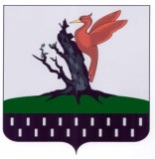 ТАТАРСТАН РЕСПУБЛИКАСЫАЛАБУГА МУНИЦИПАЛЬ РАЙОНЫ МОРТ АВЫЛ ҖИРЛЕГЕ СОВЕТЫ                          Приложение 1                          Приложение 1                          к решению Совета                          к решению Совета                          Мортовского сельского    поселения                          Мортовского сельского    поселения                          от «16 » декабря 2020 г. № 14                                    от «16 » декабря 2020 г. № 14          Таблица 1ИСТОЧНИКИфинансирования дефицита бюджета Мортовского  сельского поселения на 2021 годИСТОЧНИКИфинансирования дефицита бюджета Мортовского  сельского поселения на 2021 годИСТОЧНИКИфинансирования дефицита бюджета Мортовского  сельского поселения на 2021 год(тыс. рублей)Код показателяНаименование показателяСумма01 00 00 00 00 0000 000ИСТОЧНИКИ ВНУТРЕННЕГО ФИНАНСИРОВАНИЯ ДЕФИЦИТА БЮДЖЕТА0,001 05 00 00 00 0000 000Изменение остатков средств на счетах по учету средств бюджета0,0 01 05 00 00 00 0000 500Увеличение остатков средств бюджета-2 101,7 01 05 02 00 00 0000 500Увеличение прочих остатков бюджета -2 101,7 01 05 02 01 00 0000 510Увеличение прочих остатков денежных средств бюджета -2 101,701 05 02 01 10 0000 510Увеличение прочих остатков денежных средств бюджета сельского поселения-2 101,701 05 00 00 00 0000 600Уменьшение остатков средств бюджета2 101,701 05 02 00 00 0000 600Уменьшение прочих остатков средств бюджета2 101,701 05 02 01 00 0000 610Уменьшение прочих остатков денежных средств бюджета2 101,701 05 02 01 10 0000 610Уменьшение прочих остатков денежных средств бюджета сельского поселения2 101,7Таблица 2Таблица 2ИСТОЧНИКИфинансирования дефицита бюджета Мортовского  сельского поселения на плановый период 2022 и 2023 годовИСТОЧНИКИфинансирования дефицита бюджета Мортовского  сельского поселения на плановый период 2022 и 2023 годовИСТОЧНИКИфинансирования дефицита бюджета Мортовского  сельского поселения на плановый период 2022 и 2023 годовИСТОЧНИКИфинансирования дефицита бюджета Мортовского  сельского поселения на плановый период 2022 и 2023 годовИСТОЧНИКИфинансирования дефицита бюджета Мортовского  сельского поселения на плановый период 2022 и 2023 годов(тыс. рублей)Код показателяНаименование показателяСуммаСумма2022 год2022 год2023 год01 00 00 00 00 0000 000ИСТОЧНИКИ ВНУТРЕННЕГО ФИНАНСИРОВАНИЯ ДЕФИЦИТА БЮДЖЕТА0,00,00,001 05 00 00 00 0000 000Изменение остатков средств на счетах по учету средств бюджета0,00,00,0 01 05 00 00 00 0000 500Увеличение остатков средств бюджета-2 115,4-2 115,4-2 132,8 01 05 02 00 00 0000 500Увеличение прочих остатков бюджета -2 115,4-2 115,4-2 132,8 01 05 02 01 00 0000 510Увеличение прочих остатков денежных средств бюджета -2 115,4-2 115,4-2 132,801 05 02 01 10 0000 510Увеличение прочих остатков денежных средств бюджета сельского поселения-2 115,4-2 115,4-2 132,801 05 00 00 00 0000 600Уменьшение остатков средств бюджета2 115,42 115,42 132,801 05 02 00 00 0000 600Уменьшение прочих остатков средств бюджета2 115,42 115,42 132,801 05 02 01 00 0000 610Уменьшение прочих остатков денежных средств бюджета2 115,42 115,42 132,801 05 02 01 10 0000 610Уменьшение прочих остатков денежных средств бюджета сельского поселения2 115,42 115,42 132,8                             Приложение 2                             Приложение 2                             к решению Совета                             к решению Совета                             Мортовского сельского    поселения                             Мортовского сельского    поселения                             от «16» декабря  2020г. № 14                                      от «16» декабря  2020г. № 14         Таблица 1Прогнозируемые объемы доходов      Прогнозируемые объемы доходов      Прогнозируемые объемы доходов      бюджета Мортовского сельского поселения на 2021 годбюджета Мортовского сельского поселения на 2021 годбюджета Мортовского сельского поселения на 2021 год(тыс. рублей)НаименованиеКод доходаСуммаНаименованиеКод доходаСуммаНалоговые и неналоговые доходы 1 00 00000 00 0000 000841,2Налоги на прибыль, доходы 1 01 00000 00 0000 000213,0Налог на доходы физических лиц 1 01 02000 01 0000 110213,0Налоги на совокупный доход 1 05 00000 00 0000 0007,0Единый сельскохозяйственный налог 1 05 03000 01 0000 1107,0Налоги на имущество 1 06 00000 00 0000 000620,2Налог на имущество физических лиц 1 06 01000 00 0000 110150,0Налог на имущество физических лиц, взимаемый по ставкам, применяемым к объектам налогообложения, расположенным в границах сельских поселений 1 06 01030 10 1000 110150,0Земельный налог 1 06 06000 00 0000 110470,2Земельный налог с организаций, обладающих земельным участком, расположенным в границах сельских поселений 1 06 06033 10 1000 110120,2Земельный налог с физических лиц, обладающих земельным участком, расположенным в границах сельских поселений 1 06 06043 10 1000 110350,0Государственная пошлина 1 08 00000 00 0000 0001,0Государственная пошлина за совершение нотариальных действий должностными лицами органов местного самоуправления, уполномоченными в соответствии с законодательными актами РФ на совершение нотариальных действий 1 08 04020 01 0000 1101,0Безвозмездные поступления2 00 00000 00 0000 0001 260,5Безвозмездные поступления от других бюджетов бюджетной системы Российской Федерации2 02 00000 00 0000 0001 260,5Дотации бюджетам бюджетной системы Российской Федерации2 02 10000 00 0000 1501 160,5Дотации на выравнивание бюджетной обеспеченности из бюджетов муниципальных районов, городских округов с внутригородским делением2 02 16001 00 0000 1501 160,5Дотации бюджетам сельских поселений на выравнивание бюджетной обеспеченности из бюджетов муниципальных районов2 02 16001 10 0000 1501 160,5Субвенции бюджетам бюджетной системы Российской Федерации2 02 30000 00 0000 150100,0Субвенции бюджетам сельских поселений на осуществление первичного воинского учета на территориях, где отсутствуют военные комиссариаты2 02 35118 10 0000 150100,0Всего доходов2 101,7Таблица 2Прогнозируемые объемы доходов      бюджета Мортовского сельского поселенияна плановый период 2022-2023 годов(тыс. рублей)НаименованиеКод доходаСумма2022 год2023 годНалоговые и неналоговые доходы 1 00 00000 00 0000 000859,7869,5Налоги на прибыль, доходы 1 01 00000 00 0000 000221,5229,3Налог на доходы физических лиц 1 01 02000 01 0000 110221,5229,3Налоги на совокупный доход 1 05 00000 00 0000 0007,07,0Единый сельскохозяйственный налог 1 05 03000 01 0000 1107,07,0Налоги на имущество 1 06 00000 00 0000 000630,2632,2Налог на имущество физических лиц 1 06 01000 00 0000 110160,0162,0Налог на имущество физических лиц, взимаемый по ставкам, применяемым к объектам налогообложения, расположенным в границах сельских поселений 1 06 01030 10 1000 110160,0162,0Земельный налог 1 06 06000 00 0000 110470,2470,2Земельный налог с организаций, обладающих земельным участком, расположенным в границах сельских поселений 1 06 06033 10 1000 110120,2120,2Земельный налог с физических лиц, обладающих земельным участком, расположенным в границах сельских поселений 1 06 06043 10 1000 110350,0350,0Государственная пошлина 1 08 00000 00 0000 0001,01,0Государственная пошлина за совершение нотариальных действий должностными лицами органов местного самоуправления, уполномоченными в соответствии с законодательными актами РФ на совершение нотариальных действий 1 08 04020 01 0000 1101,01,0Безвозмездные поступления2 00 00000 00 0000 0001 255,71 263,3Безвозмездные поступления от других бюджетов бюджетной системы Российской Федерации2 02 00000 00 0000 0001 255,71 263,3Дотации бюджетам бюджетной системы Российской Федерации2 02 10000 00 0000 1501 154,71 158,2Дотации на выравнивание бюджетной обеспеченности из бюджетов муниципальных районов, городских округов с внутригородским делением2 02 16001 00 0000 1501 154,71 158,2Дотации бюджетам сельских поселений на выравнивание бюджетной обеспеченности из бюджетов муниципальных районов2 02 16001 10 0000 1501 154,71 158,2Субвенции бюджетам бюджетной системы Российской Федерации2 02 30000 00 0000 150101,0105,1Субвенции бюджетам сельских поселений на осуществление первичного воинского учета на территориях, где отсутствуют военные комиссариаты2 02 35118 10 0000 150101,0105,1Всего доходов2 115,42 132,8                Приложение 3                к решению Совета                Мортовского сельского поселения                от «16» декабря  2020г. № 14Перечень главных администраторов доходов бюджета Мортовского сельского поселения Елабужского муниципального районаПеречень главных администраторов доходов бюджета Мортовского сельского поселения Елабужского муниципального районаПеречень главных администраторов доходов бюджета Мортовского сельского поселения Елабужского муниципального районаПеречень главных администраторов доходов бюджета Мортовского сельского поселения Елабужского муниципального районаКоды бюджетной классификацииКоды бюджетной классификацииНаименованиеНаименованиеглавного администратора доходовдоходов бюджета поселенияНаименованиеНаименование803Земельно-имущественная палата Елабужского муниципального районаЗемельно-имущественная палата Елабужского муниципального районаЗемельно-имущественная палата Елабужского муниципального района8031 11 05035 10 0000 1201 11 05035 10 0000 120Доходы от сдачи в аренду имущества, находящегося в оперативном управлении органов управления сельских поселений и созданных ими учреждений (за исключением имущества муниципальных бюджетных и автономных учреждений)8031 11 05075 10 0000 1201 11 05075 10 0000 120Доходы от сдачи в аренду имущества, составляющего казну сельских поселений (за исключением земельных участков)8031 14 02053 10 0000 4101 14 02053 10 0000 410Доходы от реализации иного имущества, находящегося в собственности сельских поселений (за исключением имущества муниципальных бюджетных и автономных учреждений, а также имущества муниципальных унитарных предприятий, в том числе казенных), в части реализации основных средств по указанному имуществу8031 14 02053 10 0000 440 1 14 02053 10 0000 440 Доходы от реализации иного имущества, находящегося в собственности сельских поселений (за исключением имущества муниципальных бюджетных и автономных учреждений, а также имущества муниципальных унитарных предприятий, в том числе казенных), в части реализации материальных запасов по указанному имуществу8031 16 07090 10 0000 1401 16 07090 10 0000 140Иные штрафы, неустойки, пени, уплаченные в соответствии с законом или договором в случае неисполнения или ненадлежащего исполнения обязательств перед муниципальным органом, (муниципальным казенным учреждением) сельского поселения8031 17 01050 10 0000 1801 17 01050 10 0000 180Невыясненные поступления, зачисляемые в бюджеты сельских  поселений8031 17 02020 10 0000 1801 17 02020 10 0000 180Возмещение потерь сельскохозяйственного производства, связанных с изъятием сельскохозяйственных угодий, расположенных на территориях сельских поселений (по обязательствам, возникшим до 1 января 2008 года)809Финансово-бюджетная палата Елабужского муниципального районаФинансово-бюджетная палата Елабужского муниципального районаФинансово-бюджетная палата Елабужского муниципального района8091 08 04020 01 0000 1101 08 04020 01 0000 110Государственная пошлина за совершение нотариальных действий должностными лицами органов местного самоуправления, уполномоченными в соответствии с законодательными актами Российской Федерации на совершение нотариальных действий8091 13 01995 10 0000 1301 13 01995 10 0000 130Прочие доходы от оказания платных услуг (работ) получателями средств бюджетов сельских поселений8091 13 02995 10 0000 1301 13 02995 10 0000 130Прочие доходы от компенсации затрат бюджетов сельских поселений8091 13 02065 10 0000 1301 13 02065 10 0000 130Доходы, поступающие в порядке возмещения расходов, понесенных в связи с эксплуатацией имущества сельских поселений8091 16 10031 10 0000 1401 16 10031 10 0000 140Возмещение ущерба при возникновении страховых случаев, когда выгодоприобретателями выступают получатели средств бюджета сельского поселения8091 16 02020 02 0000 1401 16 02020 02 0000 140Административные штрафы, установленные законами субъектов Российской Федерации об административных правонарушениях, за нарушение муниципальных правовых актов8091 16 10123 01 0000 1401 16 10123 01 0000 140Доходы от денежных взысканий (штрафов), поступающие в счет погашения задолженности, образовавшейся до 1 января 2020 года, подлежащие зачислению в бюджет муниципального образования по нормативам, действующим до 1 января 2020 года0001 16 10123 01 0000 1401 16 10123 01 0000 140Доходы от денежных взысканий (штрафов), поступающие в счет погашения задолженности, образовавшейся до 1 января 2020 года, подлежащие зачислению в бюджет муниципального образования по нормативам, действующим до 1 января 2020 года8091 16 10032 10 0000 1401 16 10032 10 0000 140Прочее  возмещение ущерба, причиненного муниципальному имуществу сельского поселения (за исключением имущества, закрепленного за муниципальными бюджетными (автономными) учреждениями, унитарными предприятиями)8091 17 01050 10 0000 1801 17 01050 10 0000 180Невыясненные поступления, зачисляемые в бюджеты сельских  поселений8091 17 05050 10 0000 1801 17 05050 10 0000 180Прочие неналоговые доходы бюджетов сельских поселений8091 17 14030 10 0000 1501 17 14030 10 0000 150Средства самообложения граждан, зачисляемые в бюджеты сельских  поселений8092 02 16001 10 0000 1502 02 16001 10 0000 150Дотации бюджетам сельских поселений на выравнивание бюджетной обеспеченности из бюджетов муниципальных районов8092 02 29900 10 0000 1502 02 29900 10 0000 150Субсидии бюджетам сельских поселений из местных бюджетов8092 02 35118 10 0000 1502 02 35118 10 0000 150Субвенции бюджетам сельских поселений на осуществление первичного воинского учета на территориях, где отсутствуют военные комиссариаты8092 02 45160 10 0000 1502 02 45160 10 0000 150Межбюджетные трансферты, передаваемые бюджетам сельских поселений для компенсации дополнительных расходов, возникших в результате решений, принятых органами власти другого уровня8092 02 49999 10 0000 1502 02 49999 10 0000 150Прочие межбюджетные трансферты, передаваемые бюджетам городских поселений8092 08 05000 10 0000 1502 08 05000 10 0000 150Перечисления из бюджетов сельских поселений (в бюджеты поселений) для осуществления возврата (зачета) излишне уплаченных или излишне взысканных сумм налогов, сборов и иных платежей, а также сумм процентов за несвоевременное осуществление такого возврата и процентов, начисленных на излишне взысканные суммы8092 19 45160 10 0000 1502 19 45160 10 0000 150Возврат остатков иных межбюджетных трансфертов, передаваемых для компенсации дополнительных расходов, возникших в результате решений, принятых органами власти другого уровня, из бюджетов сельских поселений8092 19 60010 10 0000 1502 19 60010 10 0000 150Возврат прочих остатков субсидий, субвенций и иных межбюджетных трансфертов, имеющих целевое назначение, прошлых лет из бюджетов сельских поселений* в части доходов, зачисляемых в бюджет поселенияКод  бюджетной классификацииКод  бюджетной классификацииНаименованиеглавного администратора доходовисточников финансирования дефицита бюджета Мортовского сельского поселенияНаименование809Финансово-бюджетная палата Елабужского муниципального районаФинансово-бюджетная палата Елабужского муниципального района80901 05 02 01 10 0000 510Увеличение прочих остатков денежных средств бюджета сельского поселения80901 05 02 01 10 0000 610Уменьшение прочих остатков денежных средств бюджета сельского поселенияТаблица 1Таблица 1Таблица 1Ведомственная структура расходов Ведомственная структура расходов Ведомственная структура расходов Ведомственная структура расходов Ведомственная структура расходов Ведомственная структура расходов Ведомственная структура расходов Ведомственная структура расходов Ведомственная структура расходов Ведомственная структура расходов Ведомственная структура расходов Ведомственная структура расходов Ведомственная структура расходов  бюджета Мортовского сельского поселения на 2021 год бюджета Мортовского сельского поселения на 2021 год бюджета Мортовского сельского поселения на 2021 год бюджета Мортовского сельского поселения на 2021 год бюджета Мортовского сельского поселения на 2021 год бюджета Мортовского сельского поселения на 2021 год бюджета Мортовского сельского поселения на 2021 год бюджета Мортовского сельского поселения на 2021 год бюджета Мортовского сельского поселения на 2021 год бюджета Мортовского сельского поселения на 2021 год бюджета Мортовского сельского поселения на 2021 год бюджета Мортовского сельского поселения на 2021 год бюджета Мортовского сельского поселения на 2021 год(тыс.рублей)(тыс.рублей)(тыс.рублей)НаименованиеВед-воВед-воРзРзПРЦСРЦСРЦСРВРСуммаСуммаСуммаНаименованиеВед-воВед-воРзРзПРЦСРЦСРЦСРВРСуммаСуммаСуммаСовет Мортовского селького поселения Елабужского муниципального района Республики Татарстан852852460,5460,5460,5ОБЩЕГОСУДАРСТВЕННЫЕ ВОПРОСЫ8528520101460,5460,5460,5Функционирование высшего должностного лица субъекта Российской Федерации и муниципального образования 852852010102460,5460,5460,5Непрограммные направления расходов85285201010299 0 00 0000 099 0 00 0000 099 0 00 0000 0460,5460,5460,5Глава муниципального образования85285201010299 0 00 0203 099 0 00 0203 099 0 00 0203 0460,5460,5460,5Расходы на выплаты персоналу в целях обес-печения выполнения функций государствен-ными (муниципальными) органами, казенными учреждениями, органами управления государ-ственными внебюджетными фондами 85285201010299 0 00 0203 099 0 00 0203 099 0 00 0203 0100460,5460,5460,5Исполнительный комитет Мортовского селького поселения Елабужского муниципального района Республики Татарстан8678671 641,21 641,21 641,2ОБЩЕГОСУДАРСТВЕННЫЕ ВОПРОСЫ8678670101768,9768,9768,9Функционирование Правительства Российской Федерации, высших исполнительных органов государственной власти субъектов Российской Федерации, местных администраций867867010104471,3471,3471,3Непрограммные направления расходов86786701010499 0 00 0000 099 0 00 0000 099 0 00 0000 0471,3471,3471,3Центральный аппарат86786701010499 0 00 0204 099 0 00 0204 099 0 00 0204 0471,3471,3471,3Расходы на выплаты персоналу в целях обес-печения выполнения функций государствен-ными (муниципальными) органами, казенными учреждениями, органами управления государ-ственными внебюджетными фондами 86786701010499 0 00 0204 099 0 00 0204 099 0 00 0204 0100323,2323,2323,2Закупка товаров, работ и услуг для обеспечения государственных (муниципальных) нужд86786701010499 0 00 0204 099 0 00 0204 099 0 00 0204 0200139,5139,5139,5Иные бюджетные ассигнования86786701010499 0 00 0204 099 0 00 0204 099 0 00 0204 08008,68,68,6Другие общегосударственные вопросы867867010113297,6297,6297,6Муниципальная программа "Развитие субъектов малого и среднего предпринимательства муниципального образования"86786701011301 0 00 0000001 0 00 0000001 0 00 000001,01,01,0Мероприятия по программе развитие субъектов малого и среднего предпринимательства86786701011301 0 00 0064101 0 00 0064101 0 00 006411,01,01,0Закупка товаров, работ и услуг для обеспечения государственных (муниципальных) нужд86786701011301 0 00 0064101 0 00 0064101 0 00 006412001,01,01,0Непрограммные направления расходов86786701011399 0 00 0000 099 0 00 0000 099 0 00 0000 0296,6296,6296,6Уплата налога на имущество организаций и земельного налога86786701011399 0 00 0295 099 0 00 0295 099 0 00 0295 0291,6291,6291,6Иные бюджетные ассигнования86786701011399 0 00 0295 099 0 00 0295 099 0 00 0295 0800291,6291,6291,6Диспансеризация муниципальных служащих86786701011399 0 00 9708 099 0 00 9708 099 0 00 9708 05,05,05,0Закупка товаров, работ и услуг для обеспечения государственных (муниципальных) нужд86786701011399 0 00 9708 099 0 00 9708 099 0 00 9708 02005,05,05,0НАЦИОНАЛЬНАЯ ОБОРОНА8678670202100,0100,0100,0Мобилизационная и вневойсковая подготовка867867020203100,0100,0100,0Непрограммные направления расходов86786702020399 0 00 0000 099 0 00 0000 099 0 00 0000 0100,0100,0100,0Осуществление первичного воинского учета на территориях, где отсутствуют военнные комиссариаты86786702020399 0 00 5118 099 0 00 5118 099 0 00 5118 0100,0100,0100,0Расходы на выплаты персоналу в целях обес-печения выполнения функций государствен-ными (муниципальными) органами, казенными учреждениями, органами управления государ-ственными внебюджетными фондами 86786702020399 0 00 5118 099 0 00 5118 099 0 00 5118 010089,789,789,7Закупка товаров, работ и услуг для обеспечения государственных (муниципальных) нужд86786702020399 0 00 5118 099 0 00 5118 099 0 00 5118 020010,310,310,3НАЦИОНАЛЬНАЯ ЭКОНОМИКА8678670404372,9372,9372,9Дорожное хозяйство867867040409360,9360,9360,9Программа комплексного развития транспортной инфраструктуры на территории муниципального образования867867040409Б2 0 00 0000 0Б2 0 00 0000 0Б2 0 00 0000 040,040,040,0Строительство и содержание автомобильных дорог и инженерных сооружений на них в границах городских округов и поселений в рамках благоустройства867867040409Б2 0 00 7802 0Б2 0 00 7802 0Б2 0 00 7802 040,040,040,0Закупка товаров, работ и услуг для обеспечения государственных (муниципальных) нужд867867040409Б2 0 00 7802 0Б2 0 00 7802 0Б2 0 00 7802 020040,040,040,0Непрограммные направления расходов86786704040999 0 00 0000 099 0 00 0000 099 0 00 0000 0320,9320,9320,9Строительство и содержание автомобильных дорог и инженерных сооружений на них в границах городских округов и поселений в рамках благоустройства86786704040999 0 00 7802 099 0 00 7802 099 0 00 7802 0320,9320,9320,9Закупка товаров, работ и услуг для обеспечения государственных (муниципальных) нужд86786704040999 0 00 7802 099 0 00 7802 099 0 00 7802 0200320,9320,9320,9Другие вопросы в области национальной экономики86786704041212,012,012,0Муниципальная программа по использованию и охране земель на территории поселения86786704041202 0 00 0000 002 0 00 0000 002 0 00 0000 012,012,012,0Мероприятия по землеустройству и землепользованию86786704041202 0 00 7344 002 0 00 7344 002 0 00 7344 012,012,012,0Закупка товаров, работ и услуг для обеспечения государственных (муниципальных) нужд86786704041202 0 00 7344 002 0 00 7344 002 0 00 7344 020012,012,012,0ЖИЛИЩНО-КОММУНАЛЬНОЕ ХОЗЯЙСТВО8678670505399,4399,4399,4Благоустройство867867050503399,4399,4399,4Муниципальная программа по содержанию  мест захоронений867867050503Б1 0 00 0000 0Б1 0 00 0000 0Б1 0 00 0000 031,931,931,9Содержание кладбищ867867050503Б1 0 00 7804 0Б1 0 00 7804 0Б1 0 00 7804 031,931,931,9Закупка товаров, работ и услуг для обеспечения государственных (муниципальных) нужд 867867050503Б1 0 00 7804 0Б1 0 00 7804 0Б1 0 00 7804 020031,931,931,9Непрограммные направления расходов86786705050399 0 00 0000 099 0 00 0000 099 0 00 0000 0367,5367,5367,5Уличное освещение86786705050399 0 00 7801 099 0 00 7801 099 0 00 7801 0310,5310,5310,5Закупка товаров, работ и услуг для обеспечения государственных (муниципальных) нужд86786705050399 0 00 7801 099 0 00 7801 099 0 00 7801 0200310,5310,5310,5Озеленение86786705050399 0 00 7803 099 0 00 7803 099 0 00 7803 024,024,024,0Закупка товаров, работ и услуг для обеспечения государственных (муниципальных) нужд86786705050399 0 00 7803 099 0 00 7803 099 0 00 7803 020024,024,024,0Прочие мероприятия по благоустройству городских округов и поселений86786705050399 0 00 7805 099 0 00 7805 099 0 00 7805 033,033,033,0Закупка товаров, работ и услуг для обеспечения государственных (муниципальных) нужд86786705050399 0 00 7805 099 0 00 7805 099 0 00 7805 020033,033,033,0ВСЕГО РАСХОДОВ2 101,72 101,72 101,7Таблица 2Таблица 2Ведомственная структура расходов Ведомственная структура расходов Ведомственная структура расходов Ведомственная структура расходов Ведомственная структура расходов Ведомственная структура расходов Ведомственная структура расходов Ведомственная структура расходов Ведомственная структура расходов Ведомственная структура расходов Ведомственная структура расходов Ведомственная структура расходов Ведомственная структура расходов Ведомственная структура расходов Ведомственная структура расходов Ведомственная структура расходов  бюджета Мортовского сельского поселения бюджета Мортовского сельского поселения бюджета Мортовского сельского поселения бюджета Мортовского сельского поселения бюджета Мортовского сельского поселения бюджета Мортовского сельского поселения бюджета Мортовского сельского поселения бюджета Мортовского сельского поселения бюджета Мортовского сельского поселения бюджета Мортовского сельского поселения бюджета Мортовского сельского поселения бюджета Мортовского сельского поселения бюджета Мортовского сельского поселения бюджета Мортовского сельского поселения бюджета Мортовского сельского поселения бюджета Мортовского сельского поселенияна плановый период 2022 и 2023 годов на плановый период 2022 и 2023 годов на плановый период 2022 и 2023 годов на плановый период 2022 и 2023 годов на плановый период 2022 и 2023 годов на плановый период 2022 и 2023 годов на плановый период 2022 и 2023 годов на плановый период 2022 и 2023 годов на плановый период 2022 и 2023 годов на плановый период 2022 и 2023 годов на плановый период 2022 и 2023 годов на плановый период 2022 и 2023 годов на плановый период 2022 и 2023 годов на плановый период 2022 и 2023 годов на плановый период 2022 и 2023 годов на плановый период 2022 и 2023 годов                                                                                                                          Таблица 2                                                                                                                         Таблица 2                                                                                                                         Таблица 2                                                                                                                         Таблица 2                                                                                                                         Таблица 2                                                                                                                         Таблица 2                                                                                                                         Таблица 2                                                                                                                         Таблица 2                                                                                                                         Таблица 2                                                                                                                         Таблица 2(тыс.рублей)(тыс.рублей)НаименованиеВед-воРзПРПРЦСРЦСРЦСРВРСуммаСуммаСуммаСуммаСуммаНаименованиеВед-воРзПРПРЦСРЦСРЦСРВР2022 год2022 год2023 год2023 год2023 годСовет Мортовского селького поселения Елабужского муниципального района Республики Татарстан852460,5460,5460,5460,5460,5ОБЩЕГОСУДАРСТВЕННЫЕ ВОПРОСЫ85201460,5460,5460,5460,5460,5Функционирование высшего должностного лица субъекта Российской Федерации и муниципального образования 852010202460,5460,5460,5460,5460,5Непрограммные направления расходов85201020299 0 00 0000 099 0 00 0000 099 0 00 0000 0460,5460,5460,5460,5460,5Глава муниципального образования85201020299 0 00 0203 099 0 00 0203 099 0 00 0203 0460,5460,5460,5460,5460,5Расходы на выплаты персоналу в целях обес-печения выполнения функций государствен-ными (муниципальными) органами, казенными учреждениями, органами управления государ-ственными внебюджетными фондами 85201020299 0 00 0203 099 0 00 0203 099 0 00 0203 0100460,5460,5460,5460,5460,5Исполнительный комитет Мортовского селького поселения Елабужского муниципального района Республики Татарстан8671 604,51 604,51 570,91 570,91 570,9ОБЩЕГОСУДАРСТВЕННЫЕ ВОПРОСЫ86701767,2767,2765,4765,4765,4Функционирование Правительства Российской Федерации, высших исполнительных органов государственной власти субъектов Российской Федерации, местных администраций867010404469,7469,7468,0468,0468,0Непрограммные направления расходов86701040499 0 00 0000 099 0 00 0000 099 0 00 0000 0469,7469,7468,0468,0468,0Центральный аппарат86701040499 0 00 0204 099 0 00 0204 099 0 00 0204 0469,7469,7468,0468,0468,0Расходы на выплаты персоналу в целях обес-печения выполнения функций государствен-ными (муниципальными) органами, казенными учреждениями, органами управления государ-ственными внебюджетными фондами 86701040499 0 00 0204 099 0 00 0204 099 0 00 0204 0100323,2323,2323,2323,2323,2Закупка товаров, работ и услуг для обеспечения государственных (муниципальных) нужд86701040499 0 00 0204 099 0 00 0204 099 0 00 0204 0200137,9137,9136,2136,2136,2Иные бюджетные ассигнования86701040499 0 00 0204 099 0 00 0204 099 0 00 0204 08008,68,68,68,68,6Другие общегосударственные вопросы867011313297,5297,5297,4297,4297,4Муниципальная программа "Развитие субъектов малого и среднего предпринимательства муниципального образования"86701131301 0 00 0000001 0 00 0000001 0 00 000001,01,01,01,01,0Мероприятия по программе развитие субъектов малого и среднего предпринимательства86701131301 0 00 0064101 0 00 0064101 0 00 006411,01,01,01,01,0Закупка товаров, работ и услуг для обеспечения государственных (муниципальных) нужд86701131301 0 00 0064101 0 00 0064101 0 00 006412001,01,01,01,01,0Непрограммные направления расходов86701131399 0 00 0000 099 0 00 0000 099 0 00 0000 0296,5296,5296,4296,4296,4Уплата налога на имущество организаций и земельного налога86701131399 0 00 0295 099 0 00 0295 099 0 00 0295 0291,6291,6291,6291,6291,6Иные бюджетные ассигнования86701131399 0 00 0295 099 0 00 0295 099 0 00 0295 0800291,6291,6291,6291,6291,6Диспансеризация муниципальных служащих86701131399 0 00 9708 099 0 00 9708 099 0 00 9708 04,94,94,84,84,8Закупка товаров, работ и услуг для обеспечения государственных (муниципальных) нужд86701131399 0 00 9708 099 0 00 9708 099 0 00 9708 02004,94,94,84,84,8НАЦИОНАЛЬНАЯ ОБОРОНА86702101,0101,0105,1105,1105,1Мобилизационная и вневойсковая подготовка867020303101,0101,0105,1105,1105,1Непрограммные направления расходов86702030399 0 00 0000 099 0 00 0000 099 0 00 0000 0101,0101,0105,1105,1105,1Осуществление первичного воинского учета на территориях, где отсутствуют военнные комиссариаты86702030399 0 00 5118 099 0 00 5118 099 0 00 5118 0101,0101,0105,1105,1105,1Расходы на выплаты персоналу в целях обес-печения выполнения функций государствен-ными (муниципальными) органами, казенными учреждениями, органами управления государ-ственными внебюджетными фондами 86702030399 0 00 5118 099 0 00 5118 099 0 00 5118 010090,790,794,894,894,8Закупка товаров, работ и услуг для обеспечения государственных (муниципальных) нужд86702030399 0 00 5118 099 0 00 5118 099 0 00 5118 020010,310,310,310,310,3НАЦИОНАЛЬНАЯ ЭКОНОМИКА86704336,4336,4300,0300,0300,0Дорожное хозяйство867040909324,7324,7288,6288,6288,6Программа комплексного развития транспортной инфраструктуры на территории муниципального образования867040909Б2 0 00 0000 0Б2 0 00 0000 0Б2 0 00 0000 039,039,047,547,547,5Строительство и содержание автомобильных дорог и инженерных сооружений на них в границах городских округов и поселений в рамках благоустройства867040909Б2 0 00 7802 0Б2 0 00 7802 0Б2 0 00 7802 039,039,047,547,547,5Закупка товаров, работ и услуг для обеспечения государственных (муниципальных) нужд867040909Б2 0 00 7802 0Б2 0 00 7802 0Б2 0 00 7802 020039,039,047,547,547,5Непрограммные направления расходов86704090999 0 00 0000 099 0 00 0000 099 0 00 0000 0285,7285,7241,1241,1241,1Строительство и содержание автомобильных дорог и инженерных сооружений на них в границах городских округов и поселений в рамках благоустройства86704090999 0 00 7802 099 0 00 7802 099 0 00 7802 0285,7285,7241,1241,1241,1Закупка товаров, работ и услуг для обеспечения государственных (муниципальных) нужд86704090999 0 00 7802 099 0 00 7802 099 0 00 7802 0200285,7285,7241,1241,1241,1Другие вопросы в области национальной экономики86704121211,711,711,411,411,4Муниципальная программа по использованию и охране земель на территории поселения86704121202 0 00 0000 002 0 00 0000 002 0 00 0000 011,711,711,411,411,4Мероприятия по землеустройству и землепользованию86704121202 0 00 7344 002 0 00 7344 002 0 00 7344 011,711,711,411,411,4Закупка товаров, работ и услуг для обеспечения государственных (муниципальных) нужд86704121202 0 00 7344 002 0 00 7344 002 0 00 7344 020011,711,711,411,411,4ЖИЛИЩНО-КОММУНАЛЬНОЕ ХОЗЯЙСТВО86705399,9399,9400,4400,4400,4Благоустройство86705030331,131,130,330,330,3Муниципальная программа по содержанию  мест захоронений867050303Б1 0 00 0000 0Б1 0 00 0000 0Б1 0 00 0000 031,131,130,330,330,3Содержание кладбищ867050303Б1 0 00 7804 0Б1 0 00 7804 0Б1 0 00 7804 031,131,130,330,330,3Закупка товаров, работ и услуг для обеспечения государственных (муниципальных) нужд 867050303Б1 0 00 7804 0Б1 0 00 7804 0Б1 0 00 7804 020031,131,130,330,330,3Непрограммные направления расходов86705030399 0 00 0000 099 0 00 0000 099 0 00 0000 0368,8368,8370,1370,1370,1Уличное освещение86705030399 0 00 7801 099 0 00 7801 099 0 00 7801 0313,3313,3316,0316,0316,0Закупка товаров, работ и услуг для обеспечения государственных (муниципальных) нужд86705030399 0 00 7801 099 0 00 7801 099 0 00 7801 0200313,3313,3316,0316,0316,0Озеленение86705030399 0 00 7803 099 0 00 7803 099 0 00 7803 023,423,422,822,822,8Закупка товаров, работ и услуг для обеспечения государственных (муниципальных) нужд86705030399 0 00 7803 099 0 00 7803 099 0 00 7803 020023,423,422,822,822,8Прочие мероприятия по благоустройству городских округов и поселений86705030399 0 00 7805 099 0 00 7805 099 0 00 7805 032,132,131,331,331,3Закупка товаров, работ и услуг для обеспечения государственных (муниципальных) нужд86705030399 0 00 7805 099 0 00 7805 099 0 00 7805 020032,132,131,331,331,3ВСЕГО РАСХОДОВ (без условно утвержденных расходов)2 065,02 065,02 031,42 031,42 031,4УСЛОВНО УТВЕРЖДЕННЫЕ РАСХОДЫ8679950,450,4101,4101,4101,4Условно утвержденные расходы86799999950,450,4101,4101,4101,4Условно утвержденные расходы867999999999 00 00999 00 00999 00 0050,450,4101,4101,4101,4Иные бюджетные ассигнования867999999999 00 00999 00 00999 00 0080050,450,4101,4101,4101,4ВСЕГО РАСХОДОВ2 115,42 115,42 132,82 132,82 132,8Таблица 1РаспределениеРаспределениеРаспределениеРаспределениеРаспределениеРаспределениеРаспределениеРаспределениеРаспределениеРаспределениебюджетных ассигнований бюджета Мортовского сельского поселениябюджетных ассигнований бюджета Мортовского сельского поселениябюджетных ассигнований бюджета Мортовского сельского поселениябюджетных ассигнований бюджета Мортовского сельского поселениябюджетных ассигнований бюджета Мортовского сельского поселениябюджетных ассигнований бюджета Мортовского сельского поселениябюджетных ассигнований бюджета Мортовского сельского поселениябюджетных ассигнований бюджета Мортовского сельского поселениябюджетных ассигнований бюджета Мортовского сельского поселениябюджетных ассигнований бюджета Мортовского сельского поселенияпо разделам и подразделам, целевым статьям (муниципальным программам и  по разделам и подразделам, целевым статьям (муниципальным программам и  по разделам и подразделам, целевым статьям (муниципальным программам и  по разделам и подразделам, целевым статьям (муниципальным программам и  по разделам и подразделам, целевым статьям (муниципальным программам и  по разделам и подразделам, целевым статьям (муниципальным программам и  по разделам и подразделам, целевым статьям (муниципальным программам и  по разделам и подразделам, целевым статьям (муниципальным программам и  по разделам и подразделам, целевым статьям (муниципальным программам и  по разделам и подразделам, целевым статьям (муниципальным программам и  и непрограммным направлениям деятельности), группам видов расходов и непрограммным направлениям деятельности), группам видов расходов и непрограммным направлениям деятельности), группам видов расходов и непрограммным направлениям деятельности), группам видов расходов и непрограммным направлениям деятельности), группам видов расходов и непрограммным направлениям деятельности), группам видов расходов и непрограммным направлениям деятельности), группам видов расходов и непрограммным направлениям деятельности), группам видов расходов и непрограммным направлениям деятельности), группам видов расходов и непрограммным направлениям деятельности), группам видов расходов  классификации расходов бюджетов на 2021 год  классификации расходов бюджетов на 2021 год  классификации расходов бюджетов на 2021 год  классификации расходов бюджетов на 2021 год  классификации расходов бюджетов на 2021 год  классификации расходов бюджетов на 2021 год  классификации расходов бюджетов на 2021 год  классификации расходов бюджетов на 2021 год  классификации расходов бюджетов на 2021 год  классификации расходов бюджетов на 2021 год (тыс.рублей)НаименованиеНаименованиеНаименованиеРзРзПРЦСРЦСРВРСуммаНаименованиеНаименованиеНаименованиеРзРзПРЦСРЦСРВРСуммаОБЩЕГОСУДАРСТВЕННЫЕ ВОПРОСЫОБЩЕГОСУДАРСТВЕННЫЕ ВОПРОСЫОБЩЕГОСУДАРСТВЕННЫЕ ВОПРОСЫ01011 229,4Функционирование высшего должностного лица субъекта Российской Федерации и муниципального образования Функционирование высшего должностного лица субъекта Российской Федерации и муниципального образования Функционирование высшего должностного лица субъекта Российской Федерации и муниципального образования 010102460,5Непрограммные направления расходовНепрограммные направления расходовНепрограммные направления расходов01010299 0 00 0000 099 0 00 0000 0460,5Глава муниципального образованияГлава муниципального образованияГлава муниципального образования01010299 0 00 0203 099 0 00 0203 0460,5Расходы на выплаты персоналу в целях обес-печения выполнения функций государствен-ными (муниципальными) органами, казенными учреждениями, органами управления государ-ственными внебюджетными фондами Расходы на выплаты персоналу в целях обес-печения выполнения функций государствен-ными (муниципальными) органами, казенными учреждениями, органами управления государ-ственными внебюджетными фондами Расходы на выплаты персоналу в целях обес-печения выполнения функций государствен-ными (муниципальными) органами, казенными учреждениями, органами управления государ-ственными внебюджетными фондами 01010299 0 00 0203 099 0 00 0203 0100460,5Функционирование Правительства Российской Федерации, высших исполнительных органов государственной власти субъектов Российской Федерации, местных администрацийФункционирование Правительства Российской Федерации, высших исполнительных органов государственной власти субъектов Российской Федерации, местных администрацийФункционирование Правительства Российской Федерации, высших исполнительных органов государственной власти субъектов Российской Федерации, местных администраций010104471,3Непрограммные направления расходовНепрограммные направления расходовНепрограммные направления расходов01010499 0 00 0000 099 0 00 0000 0471,3Центральный аппаратЦентральный аппаратЦентральный аппарат01010499 0 00 0204 099 0 00 0204 0471,3Расходы на выплаты персоналу в целях обес-печения выполнения функций государствен-ными (муниципальными) органами, казенными учреждениями, органами управления государ-ственными внебюджетными фондами Расходы на выплаты персоналу в целях обес-печения выполнения функций государствен-ными (муниципальными) органами, казенными учреждениями, органами управления государ-ственными внебюджетными фондами Расходы на выплаты персоналу в целях обес-печения выполнения функций государствен-ными (муниципальными) органами, казенными учреждениями, органами управления государ-ственными внебюджетными фондами 01010499 0 00 0204 099 0 00 0204 0100323,2Закупка товаров, работ и услуг для обеспечения государственных (муниципальных) нуждЗакупка товаров, работ и услуг для обеспечения государственных (муниципальных) нуждЗакупка товаров, работ и услуг для обеспечения государственных (муниципальных) нужд01010499 0 00 0204 099 0 00 0204 0200139,5Иные бюджетные ассигнованияИные бюджетные ассигнованияИные бюджетные ассигнования01010499 0 00 0204 099 0 00 0204 08008,6Другие общегосударственные вопросыДругие общегосударственные вопросыДругие общегосударственные вопросы010113297,6Муниципальная программа "Развитие субъектов малого и среднего предпринимательства муниципального образования"Муниципальная программа "Развитие субъектов малого и среднего предпринимательства муниципального образования"Муниципальная программа "Развитие субъектов малого и среднего предпринимательства муниципального образования"01011301 0 00 0000001 0 00 000001,0Мероприятия по программе развитие субъектов малого и среднего предпринимательстваМероприятия по программе развитие субъектов малого и среднего предпринимательстваМероприятия по программе развитие субъектов малого и среднего предпринимательства01011301 0 00 0064101 0 00 006411,0Закупка товаров, работ и услуг для обеспечения государственных (муниципальных) нуждЗакупка товаров, работ и услуг для обеспечения государственных (муниципальных) нуждЗакупка товаров, работ и услуг для обеспечения государственных (муниципальных) нужд01011301 0 00 0064101 0 00 006412001,0Непрограммные направления расходовНепрограммные направления расходовНепрограммные направления расходов01011399 0 00 0000 099 0 00 0000 0296,6Уплата налога на имущество организаций и земельного налогаУплата налога на имущество организаций и земельного налогаУплата налога на имущество организаций и земельного налога01011399 0 00 0295 099 0 00 0295 0291,6Иные бюджетные ассигнованияИные бюджетные ассигнованияИные бюджетные ассигнования01011399 0 00 0295 099 0 00 0295 0800291,6Диспансеризация муниципальных служащихДиспансеризация муниципальных служащихДиспансеризация муниципальных служащих01011399 0 00 9708 099 0 00 9708 05,0Закупка товаров, работ и услуг для обеспечения государственных (муниципальных) нуждЗакупка товаров, работ и услуг для обеспечения государственных (муниципальных) нуждЗакупка товаров, работ и услуг для обеспечения государственных (муниципальных) нужд01011399 0 00 9708 099 0 00 9708 02005,0НАЦИОНАЛЬНАЯ ОБОРОНАНАЦИОНАЛЬНАЯ ОБОРОНАНАЦИОНАЛЬНАЯ ОБОРОНА0202100,0Мобилизационная и вневойсковая подготовкаМобилизационная и вневойсковая подготовкаМобилизационная и вневойсковая подготовка020203100,0Непрограммные направления расходовНепрограммные направления расходовНепрограммные направления расходов02020399 0 00 0000 099 0 00 0000 0100,0Осуществление первичного воинского учета на территориях, где отсутствуют военнные комиссариатыОсуществление первичного воинского учета на территориях, где отсутствуют военнные комиссариатыОсуществление первичного воинского учета на территориях, где отсутствуют военнные комиссариаты02020399 0 00 5118 099 0 00 5118 0100,0Расходы на выплаты персоналу в целях обес-печения выполнения функций государствен-ными (муниципальными) органами, казенными учреждениями, органами управления государ-ственными внебюджетными фондами Расходы на выплаты персоналу в целях обес-печения выполнения функций государствен-ными (муниципальными) органами, казенными учреждениями, органами управления государ-ственными внебюджетными фондами Расходы на выплаты персоналу в целях обес-печения выполнения функций государствен-ными (муниципальными) органами, казенными учреждениями, органами управления государ-ственными внебюджетными фондами 02020399 0 00 5118 099 0 00 5118 010089,7Закупка товаров, работ и услуг для обеспечения государственных (муниципальных) нуждЗакупка товаров, работ и услуг для обеспечения государственных (муниципальных) нуждЗакупка товаров, работ и услуг для обеспечения государственных (муниципальных) нужд02020399 0 00 5118 099 0 00 5118 020010,3НАЦИОНАЛЬНАЯ ЭКОНОМИКАНАЦИОНАЛЬНАЯ ЭКОНОМИКАНАЦИОНАЛЬНАЯ ЭКОНОМИКА0404372,9Дорожное хозяйствоДорожное хозяйствоДорожное хозяйство040409360,9Программа комплексного развития транспортной инфраструктуры на территории муниципального образованияПрограмма комплексного развития транспортной инфраструктуры на территории муниципального образованияПрограмма комплексного развития транспортной инфраструктуры на территории муниципального образования040409Б2 0 00 0000 0Б2 0 00 0000 040,0Строительство и содержание автомобильных дорог и инженерных сооружений на них в границах городских округов и поселений в рамках благоустройстваСтроительство и содержание автомобильных дорог и инженерных сооружений на них в границах городских округов и поселений в рамках благоустройстваСтроительство и содержание автомобильных дорог и инженерных сооружений на них в границах городских округов и поселений в рамках благоустройства040409Б2 0 00 7802 0Б2 0 00 7802 040,0Закупка товаров, работ и услуг для обеспечения государственных (муниципальных) нуждЗакупка товаров, работ и услуг для обеспечения государственных (муниципальных) нуждЗакупка товаров, работ и услуг для обеспечения государственных (муниципальных) нужд040409Б2 0 00 7802 0Б2 0 00 7802 020040,0Непрограммные направления расходовНепрограммные направления расходовНепрограммные направления расходов04040999 0 00 0000 099 0 00 0000 0320,9Строительство и содержание автомобильных дорог и инженерных сооружений на них в границах городских округов и поселений в рамках благоустройстваСтроительство и содержание автомобильных дорог и инженерных сооружений на них в границах городских округов и поселений в рамках благоустройстваСтроительство и содержание автомобильных дорог и инженерных сооружений на них в границах городских округов и поселений в рамках благоустройства04040999 0 00 7802 099 0 00 7802 0320,9Закупка товаров, работ и услуг для обеспечения государственных (муниципальных) нуждЗакупка товаров, работ и услуг для обеспечения государственных (муниципальных) нуждЗакупка товаров, работ и услуг для обеспечения государственных (муниципальных) нужд04040999 0 00 7802 099 0 00 7802 0200320,9Другие вопросы в области национальной экономикиДругие вопросы в области национальной экономикиДругие вопросы в области национальной экономики04041212,0Муниципальная программа по использованию и охране земель на территории поселенияМуниципальная программа по использованию и охране земель на территории поселенияМуниципальная программа по использованию и охране земель на территории поселения04041202 0 00 0000 002 0 00 0000 012,0Мероприятия по землеустройству и землепользованиюМероприятия по землеустройству и землепользованиюМероприятия по землеустройству и землепользованию04041202 0 00 7344 002 0 00 7344 012,0Закупка товаров, работ и услуг для обеспечения государственных (муниципальных) нуждЗакупка товаров, работ и услуг для обеспечения государственных (муниципальных) нуждЗакупка товаров, работ и услуг для обеспечения государственных (муниципальных) нужд04041202 0 00 7344 002 0 00 7344 020012,0ЖИЛИЩНО-КОММУНАЛЬНОЕ ХОЗЯЙСТВОЖИЛИЩНО-КОММУНАЛЬНОЕ ХОЗЯЙСТВОЖИЛИЩНО-КОММУНАЛЬНОЕ ХОЗЯЙСТВО0505399,4БлагоустройствоБлагоустройствоБлагоустройство050503399,4Муниципальная программа по содержанию  мест захороненийМуниципальная программа по содержанию  мест захороненийМуниципальная программа по содержанию  мест захоронений050503Б1 0 00 0000 0Б1 0 00 0000 031,9Содержание кладбищСодержание кладбищСодержание кладбищ050503Б1 0 00 7804 0Б1 0 00 7804 031,9Закупка товаров, работ и услуг для обеспечения государственных (муниципальных) нужд Закупка товаров, работ и услуг для обеспечения государственных (муниципальных) нужд Закупка товаров, работ и услуг для обеспечения государственных (муниципальных) нужд 050503Б1 0 00 7804 0Б1 0 00 7804 020031,9Непрограммные направления расходовНепрограммные направления расходовНепрограммные направления расходов05050399 0 00 0000 099 0 00 0000 0367,5Уличное освещениеУличное освещениеУличное освещение05050399 0 00 7801 099 0 00 7801 0310,5Закупка товаров, работ и услуг для обеспечения государственных (муниципальных) нуждЗакупка товаров, работ и услуг для обеспечения государственных (муниципальных) нуждЗакупка товаров, работ и услуг для обеспечения государственных (муниципальных) нужд05050399 0 00 7801 099 0 00 7801 0200310,5ОзеленениеОзеленениеОзеленение05050399 0 00 7803 099 0 00 7803 024,0Закупка товаров, работ и услуг для обеспечения государственных (муниципальных) нуждЗакупка товаров, работ и услуг для обеспечения государственных (муниципальных) нуждЗакупка товаров, работ и услуг для обеспечения государственных (муниципальных) нужд05050399 0 00 7803 099 0 00 7803 020024,0Прочие мероприятия по благоустройству городских округов и поселенийПрочие мероприятия по благоустройству городских округов и поселенийПрочие мероприятия по благоустройству городских округов и поселений05050399 0 00 7805 099 0 00 7805 033,0Закупка товаров, работ и услуг для обеспечения государственных (муниципальных) нуждЗакупка товаров, работ и услуг для обеспечения государственных (муниципальных) нуждЗакупка товаров, работ и услуг для обеспечения государственных (муниципальных) нужд05050399 0 00 7805 099 0 00 7805 020033,0ВСЕГО РАСХОДОВВСЕГО РАСХОДОВВСЕГО РАСХОДОВ2 101,7Таблица 2РаспределениеРаспределениеРаспределениеРаспределениеРаспределениеРаспределениеРаспределениеРаспределениеРаспределениеРаспределениеРаспределениебюджетных ассигнований бюджета Мортовского сельского поселениябюджетных ассигнований бюджета Мортовского сельского поселениябюджетных ассигнований бюджета Мортовского сельского поселениябюджетных ассигнований бюджета Мортовского сельского поселениябюджетных ассигнований бюджета Мортовского сельского поселениябюджетных ассигнований бюджета Мортовского сельского поселениябюджетных ассигнований бюджета Мортовского сельского поселениябюджетных ассигнований бюджета Мортовского сельского поселениябюджетных ассигнований бюджета Мортовского сельского поселениябюджетных ассигнований бюджета Мортовского сельского поселениябюджетных ассигнований бюджета Мортовского сельского поселенияпо разделам и подразделам, целевым статьям (муниципальным программам и непрограммным по разделам и подразделам, целевым статьям (муниципальным программам и непрограммным по разделам и подразделам, целевым статьям (муниципальным программам и непрограммным по разделам и подразделам, целевым статьям (муниципальным программам и непрограммным по разделам и подразделам, целевым статьям (муниципальным программам и непрограммным по разделам и подразделам, целевым статьям (муниципальным программам и непрограммным по разделам и подразделам, целевым статьям (муниципальным программам и непрограммным по разделам и подразделам, целевым статьям (муниципальным программам и непрограммным по разделам и подразделам, целевым статьям (муниципальным программам и непрограммным по разделам и подразделам, целевым статьям (муниципальным программам и непрограммным по разделам и подразделам, целевым статьям (муниципальным программам и непрограммным направлениям деятельности), группам видов расходов классификации расходов бюджетовнаправлениям деятельности), группам видов расходов классификации расходов бюджетовнаправлениям деятельности), группам видов расходов классификации расходов бюджетовнаправлениям деятельности), группам видов расходов классификации расходов бюджетовнаправлениям деятельности), группам видов расходов классификации расходов бюджетовнаправлениям деятельности), группам видов расходов классификации расходов бюджетовнаправлениям деятельности), группам видов расходов классификации расходов бюджетовнаправлениям деятельности), группам видов расходов классификации расходов бюджетовнаправлениям деятельности), группам видов расходов классификации расходов бюджетовнаправлениям деятельности), группам видов расходов классификации расходов бюджетовнаправлениям деятельности), группам видов расходов классификации расходов бюджетовна плановый период 2022 и 2023 годовна плановый период 2022 и 2023 годовна плановый период 2022 и 2023 годовна плановый период 2022 и 2023 годовна плановый период 2022 и 2023 годовна плановый период 2022 и 2023 годовна плановый период 2022 и 2023 годовна плановый период 2022 и 2023 годовна плановый период 2022 и 2023 годовна плановый период 2022 и 2023 годовна плановый период 2022 и 2023 годов(тыс.рублей)НаименованиеНаименованиеНаименованиеРзРзПРЦСРЦСРВРСуммаСуммаНаименованиеНаименованиеНаименованиеРзРзПРЦСРЦСРВР2022 год2023 годОБЩЕГОСУДАРСТВЕННЫЕ ВОПРОСЫОБЩЕГОСУДАРСТВЕННЫЕ ВОПРОСЫОБЩЕГОСУДАРСТВЕННЫЕ ВОПРОСЫ01011 227,71 225,9Функционирование высшего должностного лица субъекта Российской Федерации и муниципального образования Функционирование высшего должностного лица субъекта Российской Федерации и муниципального образования Функционирование высшего должностного лица субъекта Российской Федерации и муниципального образования 010102460,5460,5Непрограммные направления расходовНепрограммные направления расходовНепрограммные направления расходов01010299 0 00 0000 099 0 00 0000 0460,5460,5Глава муниципального образованияГлава муниципального образованияГлава муниципального образования01010299 0 00 0203 099 0 00 0203 0460,5460,5Расходы на выплаты персоналу в целях обеспечения выполнения функций государственными (муниципальными) органами, казенными учреждениями, органами управления государственными внебюджетными фондами Расходы на выплаты персоналу в целях обеспечения выполнения функций государственными (муниципальными) органами, казенными учреждениями, органами управления государственными внебюджетными фондами Расходы на выплаты персоналу в целях обеспечения выполнения функций государственными (муниципальными) органами, казенными учреждениями, органами управления государственными внебюджетными фондами 01010299 0 00 0203 099 0 00 0203 0100460,5460,5Функционирование Правительства Российской Федерации, высших исполнительных органов государственной власти субъектов Российской Федерации, местных администрацийФункционирование Правительства Российской Федерации, высших исполнительных органов государственной власти субъектов Российской Федерации, местных администрацийФункционирование Правительства Российской Федерации, высших исполнительных органов государственной власти субъектов Российской Федерации, местных администраций010104469,7468,0Непрограммные направления расходовНепрограммные направления расходовНепрограммные направления расходов01010499 0 00 0000 099 0 00 0000 0469,7468,0Центральный аппаратЦентральный аппаратЦентральный аппарат01010499 0 00 0204 099 0 00 0204 0469,7468,0Расходы на выплаты персоналу в целях обеспечения выполнения функций государственными (муниципальными) органами, казенными учреждениями, органами управления государственными внебюджетными фондами Расходы на выплаты персоналу в целях обеспечения выполнения функций государственными (муниципальными) органами, казенными учреждениями, органами управления государственными внебюджетными фондами Расходы на выплаты персоналу в целях обеспечения выполнения функций государственными (муниципальными) органами, казенными учреждениями, органами управления государственными внебюджетными фондами 01010499 0 00 0204 099 0 00 0204 0100323,2323,2Закупка товаров, работ и услуг для обеспечения государственных (муниципальных) нуждЗакупка товаров, работ и услуг для обеспечения государственных (муниципальных) нуждЗакупка товаров, работ и услуг для обеспечения государственных (муниципальных) нужд01010499 0 00 0204 099 0 00 0204 0200137,9136,2Иные бюджетные ассигнованияИные бюджетные ассигнованияИные бюджетные ассигнования01010499 0 00 0204 099 0 00 0204 08008,68,6Другие общегосударственные вопросыДругие общегосударственные вопросыДругие общегосударственные вопросы010113297,5297,4Муниципальная программа "Развитие субъектов малого и среднего предпринимательства муниципального образования"Муниципальная программа "Развитие субъектов малого и среднего предпринимательства муниципального образования"Муниципальная программа "Развитие субъектов малого и среднего предпринимательства муниципального образования"01011301 0 00 0000001 0 00 000001,01,0Мероприятия по программе развитие субъектов малого и среднего предпринимательстваМероприятия по программе развитие субъектов малого и среднего предпринимательстваМероприятия по программе развитие субъектов малого и среднего предпринимательства01011301 0 00 0064101 0 00 006411,01,0Закупка товаров, работ и услуг для обеспечения государственных (муниципальных) нуждЗакупка товаров, работ и услуг для обеспечения государственных (муниципальных) нуждЗакупка товаров, работ и услуг для обеспечения государственных (муниципальных) нужд01011301 0 00 0064101 0 00 006412001,01,0Непрограммные направления расходовНепрограммные направления расходовНепрограммные направления расходов01011399 0 00 0000 099 0 00 0000 0296,5296,4Уплата налога на имущество организаций и земельного налогаУплата налога на имущество организаций и земельного налогаУплата налога на имущество организаций и земельного налога01011399 0 00 0295 099 0 00 0295 0291,6291,6Иные бюджетные ассигнованияИные бюджетные ассигнованияИные бюджетные ассигнования01011399 0 00 0295 099 0 00 0295 0800291,6291,6Диспансеризация муниципальных служащихДиспансеризация муниципальных служащихДиспансеризация муниципальных служащих01011399 0 00 9708 099 0 00 9708 04,94,8Закупка товаров, работ и услуг для обеспечения государственных (муниципальных) нуждЗакупка товаров, работ и услуг для обеспечения государственных (муниципальных) нуждЗакупка товаров, работ и услуг для обеспечения государственных (муниципальных) нужд01011399 0 00 9708 099 0 00 9708 02004,94,8НАЦИОНАЛЬНАЯ ОБОРОНАНАЦИОНАЛЬНАЯ ОБОРОНАНАЦИОНАЛЬНАЯ ОБОРОНА0202101,0105,1Мобилизационная и вневойсковая подготовкаМобилизационная и вневойсковая подготовкаМобилизационная и вневойсковая подготовка020203101,0105,1Непрограммные направления расходовНепрограммные направления расходовНепрограммные направления расходов02020399 0 00 0000 099 0 00 0000 0101,0105,1Осуществление первичного воинского учета на территориях, где отсутствуют военнные комиссариатыОсуществление первичного воинского учета на территориях, где отсутствуют военнные комиссариатыОсуществление первичного воинского учета на территориях, где отсутствуют военнные комиссариаты02020399 0 00 5118 099 0 00 5118 0101,0105,1Расходы на выплаты персоналу в целях обеспечения выполнения функций государственными (муниципальными) органами, казенными учреждениями, органами управления государственными внебюджетными фондами Расходы на выплаты персоналу в целях обеспечения выполнения функций государственными (муниципальными) органами, казенными учреждениями, органами управления государственными внебюджетными фондами Расходы на выплаты персоналу в целях обеспечения выполнения функций государственными (муниципальными) органами, казенными учреждениями, органами управления государственными внебюджетными фондами 02020399 0 00 5118 099 0 00 5118 010090,794,8Закупка товаров, работ и услуг для обеспечения государственных (муниципальных) нуждЗакупка товаров, работ и услуг для обеспечения государственных (муниципальных) нуждЗакупка товаров, работ и услуг для обеспечения государственных (муниципальных) нужд02020399 0 00 5118 099 0 00 5118 020010,310,3НАЦИОНАЛЬНАЯ ЭКОНОМИКАНАЦИОНАЛЬНАЯ ЭКОНОМИКАНАЦИОНАЛЬНАЯ ЭКОНОМИКА0404336,4300,0Дорожное хозяйствоДорожное хозяйствоДорожное хозяйство040409324,7288,6Программа комплексного развития транспортной инфраструктуры на территории муниципального образованияПрограмма комплексного развития транспортной инфраструктуры на территории муниципального образованияПрограмма комплексного развития транспортной инфраструктуры на территории муниципального образования040409Б2 0 00 0000 0Б2 0 00 0000 039,047,5Строительство и содержание автомобильных дорог и инженерных сооружений на них в границах городских округов и поселений в рамках благоустройстваСтроительство и содержание автомобильных дорог и инженерных сооружений на них в границах городских округов и поселений в рамках благоустройстваСтроительство и содержание автомобильных дорог и инженерных сооружений на них в границах городских округов и поселений в рамках благоустройства040409Б2 0 00 7802 0Б2 0 00 7802 039,047,5Закупка товаров, работ и услуг для обеспечения государственных (муниципальных) нуждЗакупка товаров, работ и услуг для обеспечения государственных (муниципальных) нуждЗакупка товаров, работ и услуг для обеспечения государственных (муниципальных) нужд040409Б2 0 00 7802 0Б2 0 00 7802 020039,047,5Непрограммные направления расходовНепрограммные направления расходовНепрограммные направления расходов04040999 0 00 0000 099 0 00 0000 0285,7241,1Строительство и содержание автомобильных дорог и инженерных сооружений на них в границах городских округов и поселений в рамках благоустройстваСтроительство и содержание автомобильных дорог и инженерных сооружений на них в границах городских округов и поселений в рамках благоустройстваСтроительство и содержание автомобильных дорог и инженерных сооружений на них в границах городских округов и поселений в рамках благоустройства04040999 0 00 7802 099 0 00 7802 0285,7241,1Закупка товаров, работ и услуг для обеспечения государственных (муниципальных) нуждЗакупка товаров, работ и услуг для обеспечения государственных (муниципальных) нуждЗакупка товаров, работ и услуг для обеспечения государственных (муниципальных) нужд04040999 0 00 7802 099 0 00 7802 0200285,7241,1Другие вопросы в области национальной экономикиДругие вопросы в области национальной экономикиДругие вопросы в области национальной экономики04041211,711,4Муниципальная программа по использованию и охране земель на территории поселенияМуниципальная программа по использованию и охране земель на территории поселенияМуниципальная программа по использованию и охране земель на территории поселения04041202 0 00 0000 002 0 00 0000 011,711,4Мероприятия по землеустройству и землепользованиюМероприятия по землеустройству и землепользованиюМероприятия по землеустройству и землепользованию04041202 0 00 7344 002 0 00 7344 011,711,4Закупка товаров, работ и услуг для обеспечения государственных (муниципальных) нуждЗакупка товаров, работ и услуг для обеспечения государственных (муниципальных) нуждЗакупка товаров, работ и услуг для обеспечения государственных (муниципальных) нужд04041202 0 00 7344 002 0 00 7344 020011,711,4ЖИЛИЩНО-КОММУНАЛЬНОЕ ХОЗЯЙСТВОЖИЛИЩНО-КОММУНАЛЬНОЕ ХОЗЯЙСТВОЖИЛИЩНО-КОММУНАЛЬНОЕ ХОЗЯЙСТВО0505399,9400,4БлагоустройствоБлагоустройствоБлагоустройство05050331,130,3Муниципальная программа по содержанию  мест захороненийМуниципальная программа по содержанию  мест захороненийМуниципальная программа по содержанию  мест захоронений050503Б1 0 00 0000 0Б1 0 00 0000 031,130,3Содержание кладбищСодержание кладбищСодержание кладбищ050503Б1 0 00 7804 0Б1 0 00 7804 031,130,3Закупка товаров, работ и услуг для обеспечения государственных (муниципальных) нужд Закупка товаров, работ и услуг для обеспечения государственных (муниципальных) нужд Закупка товаров, работ и услуг для обеспечения государственных (муниципальных) нужд 050503Б1 0 00 7804 0Б1 0 00 7804 020031,130,3Непрограммные направления расходовНепрограммные направления расходовНепрограммные направления расходов05050399 0 00 0000 099 0 00 0000 0368,8370,1Уличное освещениеУличное освещениеУличное освещение05050399 0 00 7801 099 0 00 7801 0313,3316,0Закупка товаров, работ и услуг для обеспечения государственных (муниципальных) нуждЗакупка товаров, работ и услуг для обеспечения государственных (муниципальных) нуждЗакупка товаров, работ и услуг для обеспечения государственных (муниципальных) нужд05050399 0 00 7801 099 0 00 7801 0200313,3316,0ОзеленениеОзеленениеОзеленение05050399 0 00 7803 099 0 00 7803 023,422,8Закупка товаров, работ и услуг для обеспечения государственных (муниципальных) нуждЗакупка товаров, работ и услуг для обеспечения государственных (муниципальных) нуждЗакупка товаров, работ и услуг для обеспечения государственных (муниципальных) нужд05050399 0 00 7803 099 0 00 7803 020023,422,8Прочие мероприятия по благоустройству городских округов и поселенийПрочие мероприятия по благоустройству городских округов и поселенийПрочие мероприятия по благоустройству городских округов и поселений05050399 0 00 7805 099 0 00 7805 032,131,3Закупка товаров, работ и услуг для обеспечения государственных (муниципальных) нуждЗакупка товаров, работ и услуг для обеспечения государственных (муниципальных) нуждЗакупка товаров, работ и услуг для обеспечения государственных (муниципальных) нужд05050399 0 00 7805 099 0 00 7805 020032,131,3ВСЕГО РАСХОДОВ (без условно утвержденных расходов)ВСЕГО РАСХОДОВ (без условно утвержденных расходов)ВСЕГО РАСХОДОВ (без условно утвержденных расходов)2 065,02 031,4УСЛОВНО УТВЕРЖДЕННЫЕ РАСХОДЫУСЛОВНО УТВЕРЖДЕННЫЕ РАСХОДЫУСЛОВНО УТВЕРЖДЕННЫЕ РАСХОДЫ999950,4101,4Условно утвержденные расходыУсловно утвержденные расходыУсловно утвержденные расходы99999950,4101,4Условно утвержденные расходыУсловно утвержденные расходыУсловно утвержденные расходы999999999 00 00999 00 0050,4101,4Иные бюджетные ассигнованияИные бюджетные ассигнованияИные бюджетные ассигнования999999999 00 00999 00 0080050,4101,4ВСЕГО РАСХОДОВВСЕГО РАСХОДОВВСЕГО РАСХОДОВ2 115,42 132,8Таблица 1Распределение бюджетных ассигнований бюджета МортовскогоРаспределение бюджетных ассигнований бюджета МортовскогоРаспределение бюджетных ассигнований бюджета МортовскогоРаспределение бюджетных ассигнований бюджета МортовскогоРаспределение бюджетных ассигнований бюджета МортовскогоРаспределение бюджетных ассигнований бюджета МортовскогоРаспределение бюджетных ассигнований бюджета МортовскогоРаспределение бюджетных ассигнований бюджета МортовскогоРаспределение бюджетных ассигнований бюджета МортовскогоРаспределение бюджетных ассигнований бюджета МортовскогоРаспределение бюджетных ассигнований бюджета Мортовскогосельского поселения по целевым статьям (муниципальным программам сельского поселения по целевым статьям (муниципальным программам сельского поселения по целевым статьям (муниципальным программам сельского поселения по целевым статьям (муниципальным программам сельского поселения по целевым статьям (муниципальным программам сельского поселения по целевым статьям (муниципальным программам сельского поселения по целевым статьям (муниципальным программам сельского поселения по целевым статьям (муниципальным программам сельского поселения по целевым статьям (муниципальным программам сельского поселения по целевым статьям (муниципальным программам сельского поселения по целевым статьям (муниципальным программам и непрограммным направлениям деятельности),и непрограммным направлениям деятельности),и непрограммным направлениям деятельности),и непрограммным направлениям деятельности),и непрограммным направлениям деятельности),и непрограммным направлениям деятельности),и непрограммным направлениям деятельности),и непрограммным направлениям деятельности),и непрограммным направлениям деятельности),и непрограммным направлениям деятельности),и непрограммным направлениям деятельности),группам видов расходов, разделам, подразделамгруппам видов расходов, разделам, подразделамгруппам видов расходов, разделам, подразделамгруппам видов расходов, разделам, подразделамгруппам видов расходов, разделам, подразделамгруппам видов расходов, разделам, подразделамгруппам видов расходов, разделам, подразделамгруппам видов расходов, разделам, подразделамгруппам видов расходов, разделам, подразделамгруппам видов расходов, разделам, подразделамгруппам видов расходов, разделам, подразделам классификации расходов бюджетов классификации расходов бюджетов классификации расходов бюджетов классификации расходов бюджетов классификации расходов бюджетов классификации расходов бюджетов классификации расходов бюджетов классификации расходов бюджетов классификации расходов бюджетов классификации расходов бюджетов классификации расходов бюджетовна 2021 год на 2021 год на 2021 год на 2021 год на 2021 год на 2021 год на 2021 год на 2021 год на 2021 год на 2021 год на 2021 год (тыс.рублей)(тыс.рублей)НаименованиеЦСРЦСРВРВРРзРзПРПРСуммаСуммаНаименованиеЦСРЦСРВРВРРзРзПРПРСуммаСуммаМуниципальная программа "Развитие субъектов малого и среднего предпринимательства муниципального образования"01 0 00 0000001 0 00 000001,01,0Мероприятия по программе развитие субъектов малого и среднего предпринимательства01 0 00 0064101 0 00 006411,01,0Закупка товаров, работ и услуг для обеспечения государственных (муниципальных) нужд01 0 00 0064101 0 00 006412002001,01,0ОБЩЕГОСУДАРСТВЕННЫЕ ВОПРОСЫ01 0 00 0064101 0 00 00641200200010100001,01,0Другие общегосударственные вопросы01 0 00 0064101 0 00 00641200200010113131,01,0Муниципальная программа по использованию и охране земель на территории поселения02 0 00 0000 002 0 00 0000 012,012,0Мероприятия по землеустройству и землепользованию02 0 00 7344 002 0 00 7344 012,012,0Закупка товаров, работ и услуг для обеспечения государственных (муниципальных) нужд02 0 00 7344 002 0 00 7344 020020012,012,0НАЦИОНАЛЬНАЯ ЭКОНОМИКА02 0 00 7344 002 0 00 7344 02002000404000012,012,0Другие вопросы в области национальной экономики02 0 00 7344 002 0 00 7344 02002000404121212,012,0Муниципальная программа по содержанию мест захороненийБ1 0 00 0000 0Б1 0 00 0000 031,931,9Содержание кладбищБ1 0 00 7804 0Б1 0 00 7804 031,931,9Закупка товаров, работ и услуг для обеспечения государственных (муниципальных) нуждБ1 0 00 7804 0Б1 0 00 7804 020020031,931,9ЖИЛИЩНО-КОММУНАЛЬНОЕ ХОЗЯЙСТВОБ1 0 00 7804 0Б1 0 00 7804 02002000505000031,931,9БлагоустройствоБ1 0 00 7804 0Б1 0 00 7804 02002000505030331,931,9Мероприятия по благоустройствуБ2 0 00 0000 0Б2 0 00 0000 071,971,9Программа комплексного развития транспортной инфраструктуры на территории муниципального образованияБ2 0 00 0000 0Б2 0 00 0000 040,040,0Строительство и содержание автомобильных дорог и инженерных сооружений на них в границах городских округов и поселений в рамках благоустройстваБ2 0 00 7802 0Б2 0 00 7802 040,040,0Закупка товаров, работ и услуг для обеспечения государственных (муниципальных) нуждБ2 0 00 7802 0Б2 0 00 7802 020020040,040,0НАЦИОНАЛЬНАЯ ЭКОНОМИКАБ2 0 00 7802 0Б2 0 00 7802 02002000404000040,040,0Дорожное хозяйствоБ2 0 00 7802 0Б2 0 00 7802 02002000404090940,040,0Непрограммные направления расходов99 0 00 0000 099 0 00 0000 02 016,82 016,8Глава муниципального образования99 0 00 0203 099 0 00 0203 0460,5460,5Расходы на выплаты персоналу в целях обес-печения выполнения функций государствен-ными (муниципальными) органами, казенными учреждениями, органами управления государ-ственными внебюджетными фондами 99 0 00 0203 099 0 00 0203 0100100460,5460,5ОБЩЕГОСУДАРСТВЕННЫЕ ВОПРОСЫ99 0 00 0203 099 0 00 0203 010010001010000460,5460,5Функционирование высшего должностного лица субъекта Российской Федерации и муниципального образования 99 0 00 0203 099 0 00 0203 010010001010202460,5460,5Центральный аппарат99 0 00 0204 099 0 00 0204 0471,3471,3Расходы на выплаты персоналу в целях обес-печения выполнения функций государствен-ными (муниципальными) органами, казенными учреждениями, органами управления государ-ственными внебюджетными фондами 99 0 00 0204 099 0 00 0204 0100100323,2323,2ОБЩЕГОСУДАРСТВЕННЫЕ ВОПРОСЫ99 0 00 0204 099 0 00 0204 010010001010000323,2323,2Функционирование Правительства Российской Федерации, высших исполнительных органов государственной власти субъектов Российской Федерации, местных администраций99 0 00 0204 099 0 00 0204 010010001010404323,2323,2Закупка товаров, работ и услуг для обеспечения государственных (муниципальных) нужд99 0 00 0204 099 0 00 0204 0200200139,5139,5ОБЩЕГОСУДАРСТВЕННЫЕ ВОПРОСЫ99 0 00 0204 099 0 00 0204 020020001010000139,5139,5Функционирование Правительства Российской Федерации, высших исполнительных органов государственной власти субъектов Российской Федерации, местных администраций99 0 00 0204 099 0 00 0204 020020001010404139,5139,5Иные бюджетные ассигнования99 0 00 0204 099 0 00 0204 08008008,68,6ОБЩЕГОСУДАРСТВЕННЫЕ ВОПРОСЫ99 0 00 0204 099 0 00 0204 0800800010100008,68,6Функционирование Правительства Российской Федерации, высших исполнительных органов государственной власти субъектов Российской Федерации, местных администраций99 0 00 0204 099 0 00 0204 0800800010104048,68,6Уплата налога на имущество организаций и земельного налога99 0 00 0295 099 0 00 0295 0291,6291,6Иные бюджетные ассигнования99 0 00 0295 099 0 00 0295 0800800291,6291,6ОБЩЕГОСУДАРСТВЕННЫЕ ВОПРОСЫ99 0 00 0295 099 0 00 0295 080080001010000291,6291,6Другие общегосударственные вопросы99 0 00 0295 099 0 00 0295 080080001011313291,6291,6Осуществление первичного воинского учета на территориях, где отсутствуют военнные комиссариаты99 0 00 5118 099 0 00 5118 0100,0100,0Расходы на выплаты персоналу в целях обес-печения выполнения функций государствен-ными (муниципальными) органами, казенными учреждениями, органами управления государ-ственными внебюджетными фондами 99 0 00 5118 099 0 00 5118 010010089,789,7НАЦИОНАЛЬНАЯ ОБОРОНА99 0 00 5118 099 0 00 5118 01001000202000089,789,7Мобилизационная и вневойсковая подготовка99 0 00 5118 099 0 00 5118 01001000202030389,789,7Закупка товаров, работ и услуг для обеспечения государственных (муниципальных) нужд99 0 00 5118 099 0 00 5118 020020010,310,3НАЦИОНАЛЬНАЯ ОБОРОНА99 0 00 5118 099 0 00 5118 02002000202000010,310,3Мобилизационная и вневойсковая подготовка99 0 00 5118 099 0 00 5118 02002000202030310,310,3Уличное освещение99 0 00 7801 099 0 00 7801 0310,5310,5Закупка товаров, работ и услуг для обеспечения государственных (муниципальных) нужд99 0 00 7801 099 0 00 7801 0200200310,5310,5ЖИЛИЩНО-КОММУНАЛЬНОЕ ХОЗЯЙСТВО99 0 00 7801 099 0 00 7801 020020005050000310,5310,5Благоустройство99 0 00 7801 099 0 00 7801 020020005050303310,5310,5Строительство и содержание автомобильных дорог и инженерных сооружений на них в границах городских округов и поселений в рамках благоустройства99 0 00 7802 099 0 00 7802 0320,9320,9Закупка товаров, работ и услуг для обеспечения государственных (муниципальных) нужд99 0 00 7802 099 0 00 7802 0200200320,9320,9НАЦИОНАЛЬНАЯ ЭКОНОМИКА99 0 00 7802 099 0 00 7802 020020004040000320,9320,9Дорожное хозяйство99 0 00 7802 099 0 00 7802 020020004040909320,9320,9Озеленение99 0 00 7803 099 0 00 7803 024,024,0Закупка товаров, работ и услуг для обеспечения государственных (муниципальных) нужд99 0 00 7803 099 0 00 7803 020020024,024,0ЖИЛИЩНО-КОММУНАЛЬНОЕ ХОЗЯЙСТВО99 0 00 7803 099 0 00 7803 02002000505000024,024,0Благоустройство99 0 00 7803 099 0 00 7803 02002000505030324,024,0Прочие мероприятия по благоустройству городских округов и поселений99 0 00 7805 099 0 00 7805 033,033,0Закупка товаров, работ и услуг для обеспечения государственных (муниципальных) нужд99 0 00 7805 099 0 00 7805 020020033,033,0ЖИЛИЩНО-КОММУНАЛЬНОЕ ХОЗЯЙСТВО99 0 00 7805 099 0 00 7805 02002000505000033,033,0Благоустройство99 0 00 7805 099 0 00 7805 02002000505030333,033,0Диспансеризация муниципальных служащих99 0 00 9708 099 0 00 9708 05,05,0Закупка товаров, работ и услуг для обеспечения государственных (муниципальных) нужд99 0 00 9708 099 0 00 9708 02002005,05,0ОБЩЕГОСУДАРСТВЕННЫЕ ВОПРОСЫ99 0 00 9708 099 0 00 9708 0200200010100005,05,0Другие общегосударственные вопросы99 0 00 9708 099 0 00 9708 0200200010113135,05,0ВСЕГО РАСХОДОВ2 101,72 101,7Таблица 2Таблица 2Таблица 2Распределение бюджетных ассигнований бюджета МортовскогоРаспределение бюджетных ассигнований бюджета МортовскогоРаспределение бюджетных ассигнований бюджета МортовскогоРаспределение бюджетных ассигнований бюджета МортовскогоРаспределение бюджетных ассигнований бюджета МортовскогоРаспределение бюджетных ассигнований бюджета МортовскогоРаспределение бюджетных ассигнований бюджета МортовскогоРаспределение бюджетных ассигнований бюджета МортовскогоРаспределение бюджетных ассигнований бюджета Мортовскогосельского поселения по целевым статьям (муниципальным программам  сельского поселения по целевым статьям (муниципальным программам  сельского поселения по целевым статьям (муниципальным программам  сельского поселения по целевым статьям (муниципальным программам  сельского поселения по целевым статьям (муниципальным программам  сельского поселения по целевым статьям (муниципальным программам  сельского поселения по целевым статьям (муниципальным программам  сельского поселения по целевым статьям (муниципальным программам  сельского поселения по целевым статьям (муниципальным программам  сельского поселения по целевым статьям (муниципальным программам    и непрограммным направлениям деятельности),  и непрограммным направлениям деятельности),группам видов расходов, разделам, подразделамгруппам видов расходов, разделам, подразделам классификации расходов бюджетов классификации расходов бюджетов классификации расходов бюджетовна плановый период 2022 и 2023 годов на плановый период 2022 и 2023 годов (тыс.рублей)(тыс.рублей)(тыс.рублей)НаименованиеЦСРВРВРВРРзРзПРПРПРСуммаСумма2022 год2022 год2023 год2023 годМуниципальная программа "Развитие субъектов малого и среднего предпринимательства муниципального образования"01 0 00 000001,01,01,01,0Мероприятия по программе развитие субъектов малого и среднего предпринимательства01 0 00 006411,01,01,01,0Закупка товаров, работ и услуг для обеспечения государственных (муниципальных) нужд01 0 00 006412002002001,01,01,01,0ОБЩЕГОСУДАРСТВЕННЫЕ ВОПРОСЫ01 0 00 0064120020020001010000001,01,01,01,0Другие общегосударственные вопросы01 0 00 0064120020020001011313131,01,01,01,0Муниципальная программа по использованию и охране земель на территории поселения02 0 00 0000 011,711,711,411,4Мероприятия по землеустройству и землепользованию02 0 00 7344 011,711,711,411,4Закупка товаров, работ и услуг для обеспечения государственных (муниципальных) нужд02 0 00 7344 020020020011,711,711,411,4НАЦИОНАЛЬНАЯ ЭКОНОМИКА02 0 00 7344 0200200200040400000011,711,711,411,4Другие вопросы в области национальной экономики02 0 00 7344 0200200200040412121211,711,711,411,4Муниципальная программа по содержанию  мест захороненийБ1 0 00 0000 031,131,130,330,3Содержание кладбищБ1 0 00 7804 031,131,130,330,3Закупка товаров, работ и услуг для обеспечения государственных (муниципальных) нужд Б1 0 00 7804 020020020031,131,130,330,3ЖИЛИЩНО-КОММУНАЛЬНОЕ ХОЗЯЙСТВОБ1 0 00 7804 0200200200050500000031,131,130,330,3БлагоустройствоБ1 0 00 7804 0200200200050503030331,131,130,330,3Мероприятия по благоустройствуБ2 0 00 0000 070,170,177,877,8Программа комплексного развития транспортной инфраструктуры на территории муниципального образованияБ2 0 00 0000 039,039,047,547,5Строительство и содержание автомобильных дорог и инженерных сооружений на них в границах городских округов и поселений в рамках благоустройстваБ2 0 00 7802 039,039,047,547,5Закупка товаров, работ и услуг для обеспечения государственных (муниципальных) нуждБ2 0 00 7802 020020020039,039,047,547,5НАЦИОНАЛЬНАЯ ЭКОНОМИКАБ2 0 00 7802 0200200200040400000039,039,047,547,5Дорожное хозяйствоБ2 0 00 7802 0200200200040409090939,039,047,547,5Непрограммные направления расходов99 0 00 0000 01 982,21 982,21 941,21 941,2Глава муниципального образования99 0 00 0203 0460,5460,5460,5460,5Расходы на выплаты персоналу в целях обес-печения выполнения функций государствен-ными (муниципальными) органами, казенными учреждениями, органами управления государ-ственными внебюджетными фондами 99 0 00 0203 0100100100460,5460,5460,5460,5ОБЩЕГОСУДАРСТВЕННЫЕ ВОПРОСЫ99 0 00 0203 01001001000101000000460,5460,5460,5460,5Функционирование высшего должностного лица субъекта Российской Федерации и муниципального образования 99 0 00 0203 01001001000101020202460,5460,5460,5460,5Центральный аппарат99 0 00 0204 0469,7469,7468,0468,0Расходы на выплаты персоналу в целях обес-печения выполнения функций государствен-ными (муниципальными) органами, казенными учреждениями, органами управления государ-ственными внебюджетными фондами 99 0 00 0204 0100100100323,2323,2323,2323,2ОБЩЕГОСУДАРСТВЕННЫЕ ВОПРОСЫ99 0 00 0204 01001001000101000000323,2323,2323,2323,2Функционирование Правительства Российской Федерации, высших исполнительных органов государственной власти субъектов Российской Федерации, местных администраций99 0 00 0204 01001001000101040404323,2323,2323,2323,2Закупка товаров, работ и услуг для обеспечения государственных (муниципальных) нужд99 0 00 0204 0200200200137,9137,9136,2136,2ОБЩЕГОСУДАРСТВЕННЫЕ ВОПРОСЫ99 0 00 0204 02002002000101000000137,9137,9136,2136,2Функционирование Правительства Российской Федерации, высших исполнительных органов государственной власти субъектов Российской Федерации, местных администраций99 0 00 0204 02002002000101040404137,9137,9136,2136,2Иные бюджетные ассигнования99 0 00 0204 08008008008,68,68,68,6ОБЩЕГОСУДАРСТВЕННЫЕ ВОПРОСЫ99 0 00 0204 080080080001010000008,68,68,68,6Функционирование Правительства Российской Федерации, высших исполнительных органов государственной власти субъектов Российской Федерации, местных администраций99 0 00 0204 080080080001010404048,68,68,68,6Уплата налога на имущество организаций и земельного налога99 0 00 0295 0291,6291,6291,6291,6Иные бюджетные ассигнования99 0 00 0295 0800800800291,6291,6291,6291,6ОБЩЕГОСУДАРСТВЕННЫЕ ВОПРОСЫ99 0 00 0295 08008008000101000000291,6291,6291,6291,6Другие общегосударственные вопросы99 0 00 0295 08008008000101131313291,6291,6291,6291,6Осуществление первичного воинского учета на территориях, где отсутствуют военнные комиссариаты99 0 00 5118 0101,0101,0105,1105,1Расходы на выплаты персоналу в целях обес-печения выполнения функций государствен-ными (муниципальными) органами, казенными учреждениями, органами управления государ-ственными внебюджетными фондами 99 0 00 5118 010010010090,790,794,894,8НАЦИОНАЛЬНАЯ ОБОРОНА99 0 00 5118 0100100100020200000090,790,794,894,8Мобилизационная и вневойсковая подготовка99 0 00 5118 0100100100020203030390,790,794,894,8Закупка товаров, работ и услуг для обеспечения государственных (муниципальных) нужд99 0 00 5118 020020020010,310,310,310,3НАЦИОНАЛЬНАЯ ОБОРОНА99 0 00 5118 0200200200020200000010,310,310,310,3Мобилизационная и вневойсковая подготовка99 0 00 5118 0200200200020203030310,310,310,310,3Уличное освещение99 0 00 7801 0313,3313,3316,0316,0Закупка товаров, работ и услуг для обеспечения государственных (муниципальных) нужд99 0 00 7801 0200200200313,3313,3316,0316,0ЖИЛИЩНО-КОММУНАЛЬНОЕ ХОЗЯЙСТВО99 0 00 7801 02002002000505000000313,3313,3316,0316,0Благоустройство99 0 00 7801 02002002000505030303313,3313,3316,0316,0Строительство и содержание автомобильных дорог и инженерных сооружений на них в границах городских округов и поселений в рамках благоустройства99 0 00 7802 0285,7285,7241,1241,1Закупка товаров, работ и услуг для обеспечения государственных (муниципальных) нужд99 0 00 7802 0200200200285,7285,7241,1241,1НАЦИОНАЛЬНАЯ ЭКОНОМИКА99 0 00 7802 02002002000404000000285,7285,7241,1241,1Дорожное хозяйство99 0 00 7802 02002002000404090909285,7285,7241,1241,1Озеленение99 0 00 7803 023,423,422,822,8Закупка товаров, работ и услуг для обеспечения государственных (муниципальных) нужд99 0 00 7803 020020020023,423,422,822,8ЖИЛИЩНО-КОММУНАЛЬНОЕ ХОЗЯЙСТВО99 0 00 7803 0200200200050500000023,423,422,822,8Благоустройство99 0 00 7803 0200200200050503030323,423,422,822,8Прочие мероприятия по благоустройству городских округов и поселений99 0 00 7805 032,132,131,331,3Закупка товаров, работ и услуг для обеспечения государственных (муниципальных) нужд99 0 00 7805 020020020032,132,131,331,3ЖИЛИЩНО-КОММУНАЛЬНОЕ ХОЗЯЙСТВО99 0 00 7805 0200200200050500000032,132,131,331,3Благоустройство99 0 00 7805 0200200200050503030332,132,131,331,3Диспансеризация муниципальных служащих99 0 00 9708 04,94,94,84,8Закупка товаров, работ и услуг для обеспечения государственных (муниципальных) нужд99 0 00 9708 02002002004,94,94,84,8ОБЩЕГОСУДАРСТВЕННЫЕ ВОПРОСЫ99 0 00 9708 020020020001010000004,94,94,84,8Другие общегосударственные вопросы99 0 00 9708 020020020001011313134,94,94,84,8ВСЕГО РАСХОДОВ2 065,02 065,02 031,42 031,4Наименование2021 год2022 год2023 годИнфляция, (рост %)104,0104,0104,0Наименование2021 год2022 год2023 годЗаработная плата в органах государственного и муниципального управленияна уровне 2020 г.на уровне 2020 г.на уровне 2020 г.Коммунальные услугиповышение с 01.07.2021 на 4,0 %повышение с 01.07.2022 на 4,0 %повышение с 01.07.2023 на 4,0 %Остальные расходы на уровне 2020 годана уровне 2020 годана уровне 2020 годаПРЕДВАРИТЕЛЬНЫЕ ИТОГИсоциально-экономического развития Мортовского сельского поселения   Елабужского муниципального района  за январь-август 2020 года и ожидаемые итоги 2020 г.ПРЕДВАРИТЕЛЬНЫЕ ИТОГИсоциально-экономического развития Мортовского сельского поселения   Елабужского муниципального района  за январь-август 2020 года и ожидаемые итоги 2020 г.ПРЕДВАРИТЕЛЬНЫЕ ИТОГИсоциально-экономического развития Мортовского сельского поселения   Елабужского муниципального района  за январь-август 2020 года и ожидаемые итоги 2020 г.ПРЕДВАРИТЕЛЬНЫЕ ИТОГИсоциально-экономического развития Мортовского сельского поселения   Елабужского муниципального района  за январь-август 2020 года и ожидаемые итоги 2020 г.ПРЕДВАРИТЕЛЬНЫЕ ИТОГИсоциально-экономического развития Мортовского сельского поселения   Елабужского муниципального района  за январь-август 2020 года и ожидаемые итоги 2020 г.ПоказателиПоказатели2019 факт8 мес. 2020г.2020 оценка Макроэкономические показатели Макроэкономические показатели Макроэкономические показатели1. Валовая  продукция сельского  хозяйства в  действующих  ценах  каждого года, млн. руб.1. Валовая  продукция сельского  хозяйства в  действующих  ценах  каждого года, млн. руб.126,8136,7195,0в  %  к  предыдущему  годув  %  к  предыдущему  году131,5152,1148,22.Фонд заработной платы работников крупных и средних предприятий, тыс. руб.*2.Фонд заработной платы работников крупных и средних предприятий, тыс. руб.*15 600,212 912,819 878,23.Среднесписочная численность работающих, чел.*3.Среднесписочная численность работающих, чел.*4948604.Среднемесячная заработная плата работающих, руб.*4.Среднемесячная заработная плата работающих, руб.*26 531,038 431,027 608,6темп роста среднемесячной заработной платы,% к соответствующему периоду прошлого годатемп роста среднемесячной заработной платы,% к соответствующему периоду прошлого года92,8144,4104,15.Соотношение среднемесячной заработной платы и прожиточного минимума на душу населения по муниципальному образованию, раз*5.Соотношение среднемесячной заработной платы и прожиточного минимума на душу населения по муниципальному образованию, раз*3,24,33,2 Агропромышленный комплекс Агропромышленный комплекс Агропромышленный комплекс1. Производство  основных  видов  сельскохозяйственной  продукции:1. Производство  основных  видов  сельскохозяйственной  продукции:1. Производство  основных  видов  сельскохозяйственной  продукции:1. Производство  основных  видов  сельскохозяйственной  продукции:1. Производство  основных  видов  сельскохозяйственной  продукции:       Зерно (в весе после доработки), тыс.т                              Зерно (в весе после доработки), тыс.т                       5,46,56,5       Картофель,  тонн        Картофель,  тонн 000       Овощи,  тонн       Овощи,  тонн000       Скот  и  птица  (в  живом  весе),   тонн       Скот  и  птица  (в  живом  весе),   тонн86,559,376,9       Молоко,  тонн       Молоко,  тонн1 265,6950,41 311,1       Яйцо,  тыс. шт       Яйцо,  тыс. шт000Потребительский рынокПотребительский рынок1.Оборот розничной торговли, млн. руб.*1.Оборот розничной торговли, млн. руб.*6,643,285,24в  сопоставимых ценах, в  %  к  предыдущему  годув  сопоставимых ценах, в  %  к  предыдущему  году99,495,776,3*- показатели за январь-июль 2020г.*- показатели за январь-июль 2020г.*- показатели за январь-июль 2020г.202120222023Прогнозируемый общий объем доходов2 101,72 115,42 132,8Общий объем расходов2 101,72 115,42 132,8Дефицит (-) профицит (+) бюджета000тыс. руб.Верхний предел муниципального внутреннего долга Мортовского сельского поселения на 1 января 2022 года 0в том числе верхний предел муниципального внутреннего долга по муниципальным  гарантиям в валюте Российской Федерации0Верхний предел муниципального внутреннего долга Мортовского сельского поселения на 1 января 2023 года 0в том числе верхний предел муниципального внутреннего долга по муниципальным  гарантиям в валюте Российской Федерации0Верхний предел муниципального внутреннего долга Мортовского сельского поселения на 1 января 2024 года 0в том числе верхний предел муниципального внутреннего долга по муниципальным  гарантиям в валюте Российской Федерации0ОценкаОценкаОценкаожидаемого исполнения  ожидаемого исполнения  ожидаемого исполнения  бюджета Мортовского сельского поселениябюджета Мортовского сельского поселениябюджета Мортовского сельского поселенияза 2020 годза 2020 годза 2020 годтыс.рублейУточненный Ожидаемое Наименование показателейплан исполнениена 2020 годгода123ДОХОДЫНалоговые доходы1 118,01 166,1в том числе:Налог на доходы физических лиц209,0209,0Налоги на имущество900,0900,0Прочие 9,057,1Неналоговые доходы123,7129,6в том числе:Доходы от использования имущества0,00,0Прочие123,7129,6Итого собственных доходов1 241,71 295,7Безвозмездные перечисления1 752,51 752,5в том числе:от других бюджетов бюджетной системы1 752,51 752,5ВСЕГО ДОХОДОВ2 994,23 048,2РАСХОДЫОбщегосударственные вопросы1 559,61 559,6Национальная оборона97,597,5Национальная экономика280,9280,9Жилищно-коммунальное хозяйство1 116,41 116,4Культура и кинематография100,0100,0Социальная политика 33,833,8Межбюджетные трансферты13,513,5ВСЕГО РАСХОДОВ3 201,73 201,7Расчет Расчет поступления земельного налога поступления земельного налога на 2021 годна 2021 год тыс.руб.Фактическое поступление на 01.10.2020 г.235,0Ожидаемое поступление за 2020 год 750,0Прогноз на 2021 год470,2Расчет поступления земельного налога на 2022-2023 гг. тыс.руб.2022 год2023 годПрогноз  470,2470,2Наименование ПрограммыМуниципальная программа по содержанию мест захоронений, расположенных на территории Мортовского  сельского поселения Елабужского муниципального района на 2017-2023 года.Основание для разработки программыФедеральный закон от 12.01.1996г. № 8-ФЗ «О погребении и похоронном деле», Федеральный закон от 06.10.2003 г. № 131-ФЗ «Об общих принципах организации местного самоуправления в Российской Федерации».Основные разработчики ПрограммыИсполнительный комитет Мортовского сельского поселения Елабужского муниципального района. Исполнители ПрограммыИсполнительный комитет Мортовского сельского поселения Елабужского муниципального района, организации, отобранные в порядке, предусмотренном действующим законодательством, различных форм собственности.Цели и задачи ПрограммыОсновными целями Программы являются:- реализация конкретных мероприятий, направленных на обеспечение порядка и целостности мест захоронений, создание комфортных условий для реализации обрядовых действий и соблюдение всех санитарно-экологических мер;- повышение экологической безопасности хозяйственной деятельности мест захоронений;- осуществление инвентаризации мест захороненийОсновными задачами Программы являются:-содержание прилегающих территорий (подъездные пути, входные группы, ограждения, аллеи, скамейки);- благоустройство прилегающих территорий- внедрение электронной паспортизации.Срок реализации Программы2017-2023 годОбъемы потребности в финансировании ПрограммыОбъем финансирования Программы составляет – 225,9 тыс. руб., в т. ч.2017 г. - за счет средств местного бюджета – 31,9 тыс. руб.,2018 г. - за счет средств местного бюджета – 34,5 тыс. руб.,2019 г. - за счет средств местного бюджета – 31,9 тыс. руб.,2020 г. - за счет средств местного бюджета – 31,9 тыс. руб.,2021 г. - за счет средств местного бюджета – 31,9 тыс. руб.,2022 г. - за счет средств местного бюджета – 31,9 тыс. руб.,2023 г. - за счет средств местного бюджета – 31,9 тыс. руб.Объемы финансирования Программы носят прогнозный характер и подлежат ежегодному уточнению в установленном порядке при формировании проекта бюджета на соответствующий год.Ожидаемые результаты реализации Программы и показатели эффективностиРеализация программы направлена на осуществление конкретных мероприятий по достойному отношению к местам захоронений наших горожан, повышение гражданской ответственности за места захоронений и возможность будущим поколениям беспрепятственно посещать усопших родственников.Организация контроля за исполнением Программы Контроль над реализацией Программы осуществляется Исполнительным комитетом Мортовского сельского поселения Елабужского муниципального района. НаименованиеПрограммыПрограмма комплексного развития транспортной инфраструктуры на территории муниципального образования «Мортовское сельское поселение» Елабужского муниципального района Республики Татарстана 2019 – 2035 годыОснование для разработкиПрограммы- Градостроительный кодекс РФ от 29 декабря 2004 №190-ФЗ;-Федеральный закон от 06 октября 2003 года № 131-ФЗ«Об общих принципах организации местного самоуправления в Российской Федерации»;- Федеральный закон от 08.11.2007 № 257-ФЗ «Об автомобильных дорогах и о дорожной деятельности в Российской Федерации и о внесении изменений в отдельные законодательные акты Российской Федерации»;- Федеральный закон от 09.02.2007 № 16-ФЗ «О транспортной безопасности»;- Постановление Правительства Российской Федерации от 25декабря 2015 года №1440 «Об утверждении требований к программам комплексного развития транспортной инфраструктуры поселений, городских округов»;-Генеральный план Мортовского сельского поселения Елабужского муниципального района Республики ТатарстанЗаказчик ПрограммыМКУ «Исполнительный комитет Мортовского сельского поселения Елабужского муниципального района Республики Татарстан»423620, Республика Татарстан, Елабужский район , с.Морты, ул. Центральная, д.2Разработчик ПрограммыМКУ «Исполнительный комитет Мортовского сельского поселения Елабужского муниципального района Республики Татарстан»Цели и задачи ПрограммыЦель программы – развитие современной и эффективной транспортной инфраструктуры муниципального образования «Мортовское сельское поселение» Елабужского муниципального района Республики Татарстан (далее в тексте МО «Мортовское сельское поселение»), повышение уровня безопасности движения, доступности и качества оказываемых услуг транспортного комплекса для населения муниципального образования.Для достижения указанных целей необходимо решение основных задач:-организация мероприятий по развитию и совершенствованию автомобильных дорог общего пользования;- организация мероприятий по улучшению условий дорожного движения;- организация мероприятий по повышению безопасности дорожного движения.Целевые показатели (индикаторы) развития транспортной инфраструктуры- протяженность дорог общего пользования, км;- плотность УДС, км/км2;- доля остановочных пунктов, удовлетворяющих нормативным требованиям.;-соответствие уровня обеспеченности временными парковками у объектов культуры.Сроки и этапы реализации ПрограммыСрок реализации Программы: 2019 – 2035 годы.Реализация программы не предусматривает подразделения на этапы. Укрупненное описание запланированных мероприятий (инвестиционных проектов) по проектированию, строительству, реконструкции объектов транспортной инфраструктуры (групп мероприятий, подпрограмм, инвестиционных проектов)Мероприятия, описанные в настоящей Программе, направлены на повышение уровня комфортности и безопасности пользователей транспортных средств, пешеходов, и на улучшение социально-экономического положения МО «Мортовское сельское поселение».Объемы и источники финансирования ПрограммыОбщий объем финансовых средств, необходимых для реализации мероприятий Программы в 2019-2035 годах составит 43 314,5 тыс. руб., из них средства местного бюджета – 150 тыс. руб., бюджета Республики Татарстан – 43 164,5 тыс. руб., в том числе по годам:в 2019 году – 2 255,0 тыс. руб.;в 2020 году – 6 553,0 тыс. руб.в 2021 году – 8 810,9 тыс. руб.в 2022 году – 3 239,6 тыс. руб.в 2023 - 2035 годы – 22 456,0 тыс. руб.Объемы средств для финансирования Программы носят прогнозный характер и подлежат ежегодной корректировке представительным органом местного самоуправления.Наименование ПрограммыМуниципальная программа по использованию и охране земель на территории Мортовского сельского поселения Елабужского муниципального района на 2018-2023 годыОснование для разработки программыФедеральный закон «Об общих принципах организации местного самоуправления в Российской Федерации» от 06.10.2003 г. №131-ФЗ, Земельный кодекс Российской ФедерацииЗаказчики программыИсполнительный комитет Мортовского сельского поселения Елабужского муниципального районаОсновные разработчики ПрограммыИсполнительный комитет Мортовского сельского поселения Елабужского муниципального районаИсполнители ПрограммыИсполнительный комитет Мортовского сельского поселения Елабужского муниципального районаЦели и задачи ПрограммыЦелями Программы являются предотвращение и ликвидация загрязнения, истощения, деградации, порчи, уничтожения земель и почв и иного негативного воздействия на земли и почвы, а также обеспечения рационального использования земель, в том числе для восстановления плодородия почв на землях сельскохозяйственного назначения и улучшения земель.Задачи Программы:- оптимизация деятельности в сфере обращения с отходами производства и потребления; - повышение эффективности использования и охраны земель;- обеспечение организации рационального использования и охраны земель; - сохранение и восстановление зеленых насаждений,- проведение   инвентаризации земельСрок реализации Программы2018-2023 годОбъемы и источники финансированияОбъем финансирования Программы составляет – 72,0 тыс. руб., в т. ч.2018 г. - за счет средств местного бюджета – 12,0 тыс. руб.,2019 г. - за счет средств местного бюджета – 12,0 тыс. руб.,2020 г. - за счет средств местного бюджета – 12,0 тыс. руб.,2021 г. - за счет средств местного бюджета – 12,0 тыс. руб.,2022 г. - за счет средств местного бюджета – 12,0 тыс. руб.,2023 г. - за счет средств местного бюджета – 12,0 тыс. руб.Ожидаемые результаты реализации Программы и показатели эффективностиУпорядочение землепользования, эффективное использование и охрана земель, восстановление нарушенных земель и повышению экологической безопасности населения и качества его жизниОрганизация контроля за исполнением Программы Контроль над реализацией Программы осуществляется Исполнительным комитетом Мортовского сельского поселения Елабужского муниципального района. Наименование Программы Муниципальная программа «Развитие субъектов малого и среднего предпринимательства муниципального образования Мортовское сельское поселение Елабужского муниципального района Республики Татарстан на 2019-2023 годы» (далее - Программа)Заказчик Программы Исполнительный комитет Мортовского сельского поселения Елабужского муниципального района Республики ТатарстанОсновные разработчики ПрограммыПалата перспективного социально-экономического развития Елабужского муниципального района Республики ТатарстанЦели и задачи Программы Цель: содействие развитию субъектов малого и среднего предпринимательства (далее – МСП)  для формирования конкурентной среды  за счет расширения доступа к финансовым ресурсам, развития инфраструктуры муниципальной поддержки МСП.Задачи:- формирование в муниципальном образовании благоприятной среды для развития предпринимательства; - содействие в формировании экономически активного предпринимательского класса;- развитие инфраструктуры поддержки малого и среднего предпринимательства;- улучшение системы доступа малых и средних предпринимателей к необходимым ресурсам (земля, помещения, присоединение к электро/газо/тепло/водопроводным сетям, оборудование, имущество и др.), в т.ч. к неэффективно используемому муниципальному имуществу;- увеличение количества субъектов малого и среднего предпринимательства;- увеличение доли налогов субъектов малого и среднего предпринимательства в налоговых доходах федерального, республиканского и местного бюджета;- увеличение доли работающих в малом и среднем предпринимательстве в общей численности занятых в экономике муниципалитета;Сроки и этапы реализации Программы 2019-2023 годыОбъемы и источники финансированияИсточники финансирования Программы включают средства бюджета сельского поселения и средства внебюджетных источников.Объемы финансирования носят прогнозный характер и подлежат ежегодной корректировке.Ожидаемые конечные результаты реализации целей и задач Программы и показатели эффективности Программы- увеличение количества малых и средних предприятий в целом;- увеличение численности занятого населения в	 малых и средних предприятиях;- увеличение количества индивидуальных предпринимателей;- увеличение уровня среднемесячной заработной платы работников, занятых в малом и среднем предпринимательстве; - увеличение удельного веса поступлений налогов и других платежей от субъектов предпринимательства в бюджете сельского поселения.